(Päivitetty 9.12.2020)Sisällys1.	Yhteensovittamisen yleiset tavoitteet ja perusteet	41.1. Yhteensovittamisen piirissä 13 lupaa	41.2. Ympäristöllisten lupamenettelyjen yhteensovittamisen edellytykset	51.3. Lupamenettelyjen käsittelyvaiheiden ajoittaminen yhtäaikaiseksi	61.4. Osapuolien vastuut ja roolit yhteensovittamisessa	62.	Yhteensovittaminen prosessina	83.	Yhteensovittamisen suunnittelu ja toteuttaminen	103.1. Ennakkotapaamisen järjestäminen	103.2. Yhteensovittamisen toteuttamiseen tarvittaessa suunnitelma	113.3. Dokumentointitapana ”kootusti eritelty”	123.4. Kuuluttaminen ja tiedottaminen hakemuksen tiedoksianto- ja päätösvaiheessa	133.5. Yhteensovittamistieto yhteensovittavan viranomaisen asianhallintaan	143.6. Yhteensovittamisen laskuttaminen	154.	Yhteensovittamista koskeva viestintä	164.1. Yleinen neuvonta ympäristöllisten lupamenettelyjen yhteensovittamisesta	165.	Luvat ja valvonta -palvelu yhteensovittamisen kanavaksi	176.	Yhteensovittamislain keskeiset pykälät velvoitteineen ja huomioineen	187.	Esimerkkejä ympäristöllisten lupamenettelyjen yhteensovittamisesta	257.1. Teollisuuslaitos Lupalassa	257.2. Kaivos Lupalassa		277.3. Kiviainesten otto Lupalassa	298.	Tekstimalleja yhteensovittamisen dokumentteihin	318.1. Ennakkotapaamisen muistio	328.2. Yhteensovittamisen suunnitelma	338.3. Lausunto-, täydennys- tai selityspyyntö	348.4. Hakemusvaiheen kuulutus	358.5. Päätösvaiheen kuulutus		369.	Yhteenveto	37Liitteet	38JOhdantoLaki eräiden ympäristöllisten lupamenettelyjen yhteensovittamisesta on voimassa 1.9.2020 alkaen. Lain toimeenpanon tueksi asetettiin seurantaryhmä toimikaudeksi 15.6.2019–31.12.2020. Ympäristöllisten lupamenettelyjen yhteensovittamisen toimintamalli koottiin ympäristöministeriössä seurantaryhmän ohjauksessa. Toimintamallin viimeistelyssä huomioitiin myös keväällä 2020 toteutetun viranomaisten kommenttikierroksen palaute. Toimintamallin tavoitteena on:vahvistaa viranomaisten yhteistä käsitystä yhteensovittamisesta ja sen toimintatavoistatukea lupahakemuksia käsittelevää henkilöstöä yhteensovittamisen käytännön toimissa edistää asiakkaiden sujuvaa ja yhdenvertaista kohtelua vaihtelevissa luvitustilanteissa. Tämä tiedosto on toimintamallin toimintaohje -osa. Lisäksi toimintamalli sisältääesittelyn, jossa esitellään lyhyesti ympäristöllisten lupamenettelyjen yhteensovittaminen (PowerPoint) prosessikaavion ympäristöllisten lupamenettelyjen yhteensovittamisen vaiheista (pdf).Toimintamallia kehitetään tarpeen mukaan yhteensovituskokemusten karttuessa. Muutostarpeissa ota yhteyttä projektipäällikkö Anju Asuntaan (anju.asunta@ym.fi)Helsingissä 3.6.2020Ympäristöllisten lupamenettelyjen yhteensovittamisen seurantaryhmän puolesta Riitta Rönn, puheenjohtajaAnju Asunta, sihteeriYhteensovittamisen yleiset tavoitteet ja perusteet Laki eräiden ympäristöllisten lupamenettelyjen yhteensovittamisesta on voimassa 1.9.2020 alkaen. Sen tavoite on sovittaa yhteen ja jouduttaa ympäristöön vaikuttavien hankkeiden lupamenettelyjä. Tämä edellyttää aktiivista yhteistyöasennettaasiointijärjestelmien kehittämisessätyöprosessien yhteensovittamisessa jaasiakasviestinnässä.Viranomaisten välisellä toimivalla yhteistyöllä voidaan sujuvoittaa myös niitä toiminnanharjoittajan hankkeita, joissa lain mahdollistama lupamenettelyjen ajallinen yhteensovittaminen ei ole tarkoituksenmukaista.Yhteensovittamisen toimintamalli on yksi lain toimeenpanon keinoista. Lisäksi ympäristöministeriö pyrkii edistämään lain toimeenpanoa muun muassa aluehallintovirastojen ja elinkeino-, liikenne- ja ympäristökeskusten yhteisissä OHKE-kehittämishankkeissa, työ- ja elinkeinoministeriön vetämässä Luvat ja valvonta -hankkeessa sekä muissa soveltuvissa viranomaisyhteistyöhankkeissa. Yhteensovittamisen piirissä 13 lupaaLaki eräiden ympäristöllisten lupamenettelyjen yhteensovittamisesta sitoo yhteen 13 erilaista ympäristöön vaikuttavaa lupamenettelyä. Jos toiminnanharjoittajan hankkeen toteuttaminen edellyttää ympäristönsuojelulain mukaisen ympäristöluvan, vesilain mukaisen luvan tai maa-aineslain mukaisen maa-ainesluvan (ns. pääluvat), hakija voi pyytää lupahakemuksen käsittelyn yhteensovittamista muiden lain piirissä olevien lupien hakemusten kanssa.Taulukko 1. Yhteensovittamisen piirissä olevat luvat.
*3 §: ”Jos hankkeen toteuttaminen edellyttää ympäristönsuojelulain mukaisen ympäristöluvan, vesilain mukaisen luvan tai maa-aineslain mukaisen ainesten ottamisluvan, lupahakemuksen käsittely voidaan hakijan pyynnöstä sovittaa yhteen seuraavia lupia koskevien hakemusten kanssa:…”
Vesilain ja ympäristönsuojelulain sekä ympäristönsuojelulain ja maa-aineslain samaa hanketta koskeva lupahakemus on käsiteltävä jo voimassaolevan lainsäädännön (vesilaki ja ympäristölaki) pohjalta yhdessä ja ratkaistava pääsääntöisesti samalla päätöksellä. Jos tällainen yhteiskäsittelyssä oleva hakemus tulee yhteensovittamisen piiriin, sitä käsitellään yhdenaikaisesti muiden yhteensovitettavien lupien kanssa. Ympäristöllisten lupamenettelyjen yhteensovittamisen edellytyksetYhteensovittamisen ensimmäinen edellytys on se, että hakija on hakemassa jotain yhteensovittamislain kolmesta pääluvasta, hänen hankkeeseen liittyy myös yksi tai useampi muu lain piirissä oleva lupatarve ja hän pyytää yhteensovittamista. Hakija voi aina entiseen tapaan hakea hankkeensa edellyttämiä lupia myös erikseen. Vaikka lainsäädäntö nojaa sähköiseen asiointiin, se ei ole edellytys yhteensovittamisen toteuttamiselle. Myös paperilomakkein käynnistettyjen lupamenettelyjen käsittelyvaiheita voidaan yhteensovittaa, mikäli se on muutoin tarkoituksenmukaista. Ennakkoneuvonnassa tai toiminnanharjoittajan ja viranomaisten välisessä ennakkotapaamisessa voidaan arvioida yhteistyön ja yhteensovittamisen edellytyksiä: sujuvoittaako yhteensovittaminen toiminnanharjoittajan lupien hakemistanopeuttaako yhteensovittaminen lupamenettelyjen kokonaisaikaahelpottaako/selkeyttääkö yhteensovittaminen lausunnon antamista tai asiaan osallisten muistutusten/mielipiteen antamista.Vaikka todettaisiin, että yhteensovittaminen ei sovellu toiminnanharjoittajan hankkeeseen, voidaan ennakkotapaamisessa luoda hyvää pohjaa eri lupien käsittelyyn liittyvälle viranomaisyhteistyölle.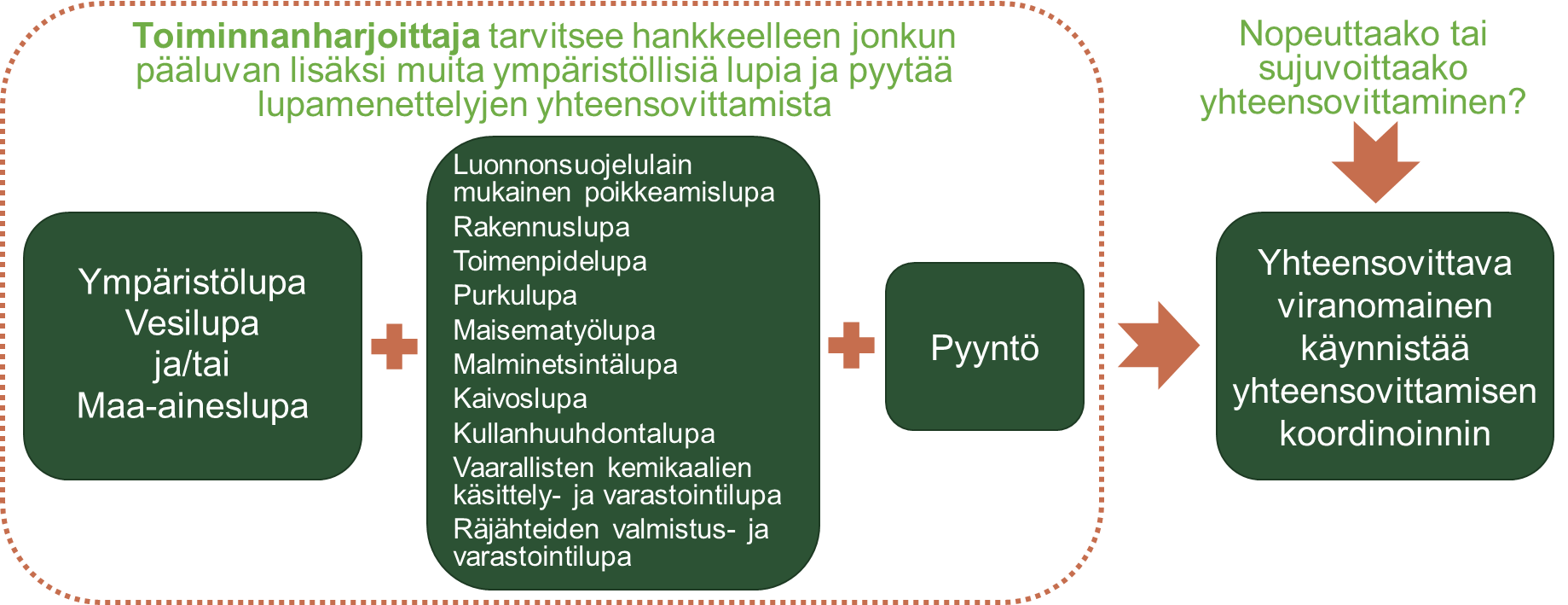 Kuva 1. Ympäristöllisten lupamenettelyjen yhteensovittaminen edellyttää pääluvan tarpeen, muun ympäristöllisen lupatarpeen, hakijan yhteensovittamispyynnön sekä yhteisymmärryksen siitä, että lupien yhtäaikainen käsittely on hankkeelle eduksi.Lupamenettelyjen käsittelyvaiheiden ajoittaminen yhtäaikaiseksi Yhteensovitettavat luvat käsitellään kukin oman käsittelyaikansa puitteissa. Yhteensovitettaessa kuitenkin nopeammin käsiteltävät luvat jäävät odottamaan hitaampien lupien käsittelyn etenemistä samaan vaiheeseen. Yhteensovittamisella voidaan nopeuttaa lupien kokonaiskäsittelyaikaa sellaisissa tilanteissa, jossa normaalisti käsiteltäisiin eri luvat erillisissä osittain päällekkäisissä tai peräkkäisissä menettelyissä. Hankkeen alkuvaiheessa annetaan karkea käsittelyajan arvio eniten aikaa vievän luvan mukaan. Hankkeen edistyessä aikataulua täsmennetään ja päätökset pyritään antamaan kutakuinkin samanaikaisesti, kuitenkin eri lupaviranomaisten aikataulut ja muut rajoitteet huomioon ottaen. 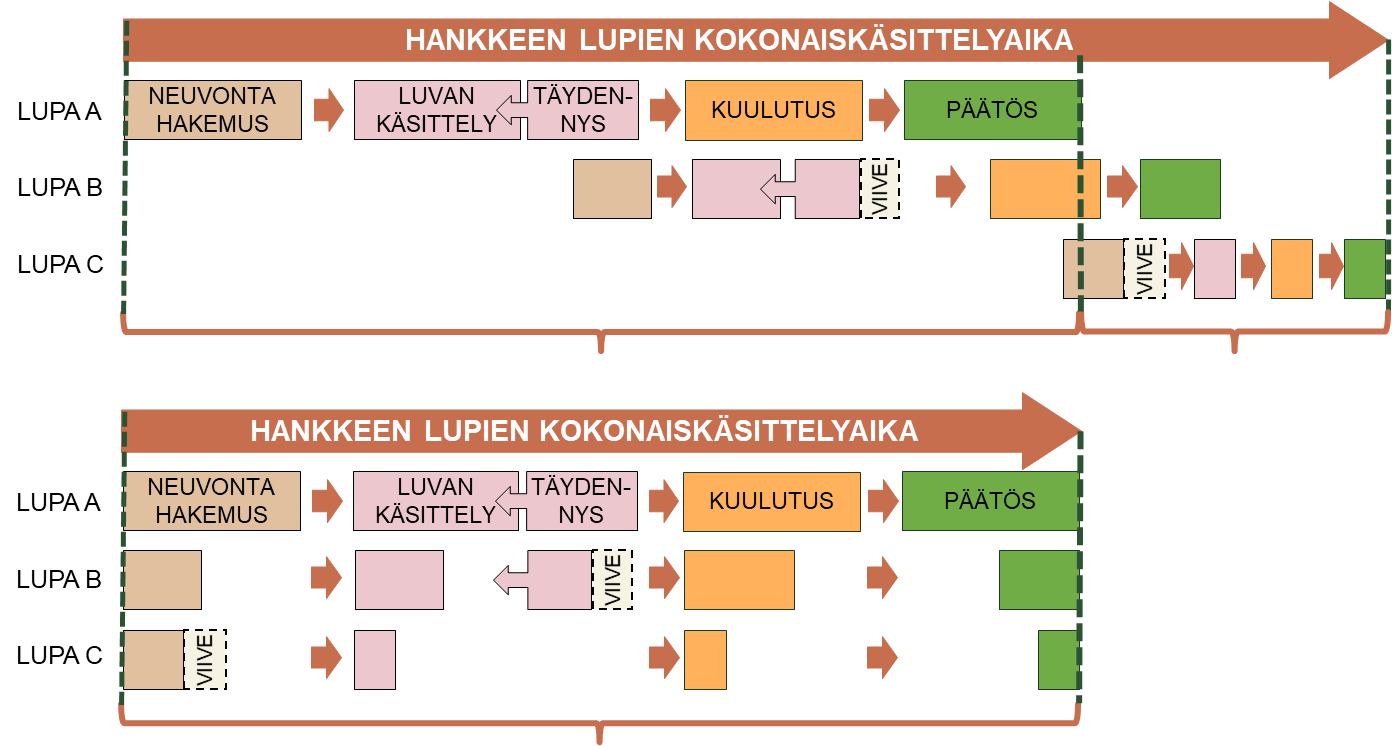 Kuva 2. Lupakohtaisessa käsittelyssä (ylhäällä) hankkeella voi olla käynnissä useita osittain peräkkäisiä lupahakemuksia, jotka etenevät toisistaan riippumatta. Yhteensovitettaessa (alhaalla) hankkeen lupien käsittelyvaiheita yhdenaikaistetaan ja luvitukselle asetetaan yhteinen aikataulutavoite, jolloin lupakohtaisista viiveistä huolimatta kokonaiskäsittelyaika saattaa lyhentyä.Osapuolien vastuut ja roolit yhteensovittamisessaYhteensovittava viranomainen on aluehallintovirasto, jos yhteensovitettavana on vesilain mukainen lupa tai aluehallintoviraston toimivaltaan kuuluva ympäristölupa. Muussa tapauksessa kunnan ympäristönsuojeluviranomainen on yhteensovittava viranomainen, eli jos haettavana on maa-aineslupa tai kunnassa ratkaistava ympäristölupa. Muut yhteensovitushankkeen lupia käsittelevät tahot ovat kukin käsittelemänsä luvan osalta toimivaltaisia lupaviranomaisia. Myös yhteensovittava viranomainen toimii käsittelemänsä pääluvan osalta toimivaltaisena viranomaisena. Lainsäädäntö asettaa toimivaltaa viranomaisorganisaatiolle, mutta käytännössä kukin organisaatio nimeää tietyt henkilöt lupien käsittelijöiksi, joista näin ollen usein tulee yhteensovitushankkeeseen osallistuvia yhteensovittavan viranomaisen ja toimivaltaisen lupaviranomaisen edustajia. Yhteensovittavalla viranomaisella on ympäristöllisten lupien yhtäaikaisen käsittelyn koordinointivastuu, ja hakijalle osoitettua luvan käsittelyvaiheita koskevaa viestintää pyritään keskittämään yhteensovittavan viranomaisen tehtäväksi. Kukin toimivaltainen lupaviranomainen pysyy kuitenkin muutoin vastuussa omasta lupakäsittelystään, kutakin ympäristöllistä lupaa koskevan lainsäädännön mukaisesti. Toiminnanharjoittajalla pysyy myös entiseen tapaan vastuu oman hankkeensa koordinoinnista ja yleisestä hanketiedottamisesta.Yhteensovitushankkeiden alussa eri viranomaisten ja heidän edustajiensa roolit kannattaa keskustella auki ja luoda yhteinen käsitys siitä, kuka tekee ja mitä juuri tässä meidän hankkeessa. Apuna keskustelussa voi käyttää yhden luukun palveluperiaatteen tavoitetta: miten pääsemme mahdollisimman lähelle sitä, vaikka viranomaiset ja lupien käsittelyt ovatkin erillisiä. Yhteensovittaminen prosessinaLainsäädäntö asettaa yhteensovittamiselle selkeitä toimintavaiheita viranomaisvelvoitteineen, jotka on yleisellä tasolla kuvattu oheisessa taulukossa. Lisäksi yhteensovittamisen prosessi on kuvattu tarkemmin erilliseen prosessikaavioon teollisuuslaitoshanketta esimerkkinä käyttäen. Kaavioita ja taulukoita tutkittaessa kannattaa huomioida se, että yhteensovittava viranomainen on oman käsittelemänsä pääluvan osalta aina myös toimivaltainen lupaviranomainen.Taulukko 2. Laki eräiden ympäristöllisten menettelyjen yhteensovittamisesta asettaa raamit yhteensovittamisen prosessivaiheille.
* MRL:n mukaisen lupahakemuksen vireilletulosta ilmoittamiseen ja tiedottamiseen sovelletaan kuitenkin MRL 133.1 §:ä. Maa-aineslain naapurikuulemisesta säädetään lisäksi 13.2 §:ssä.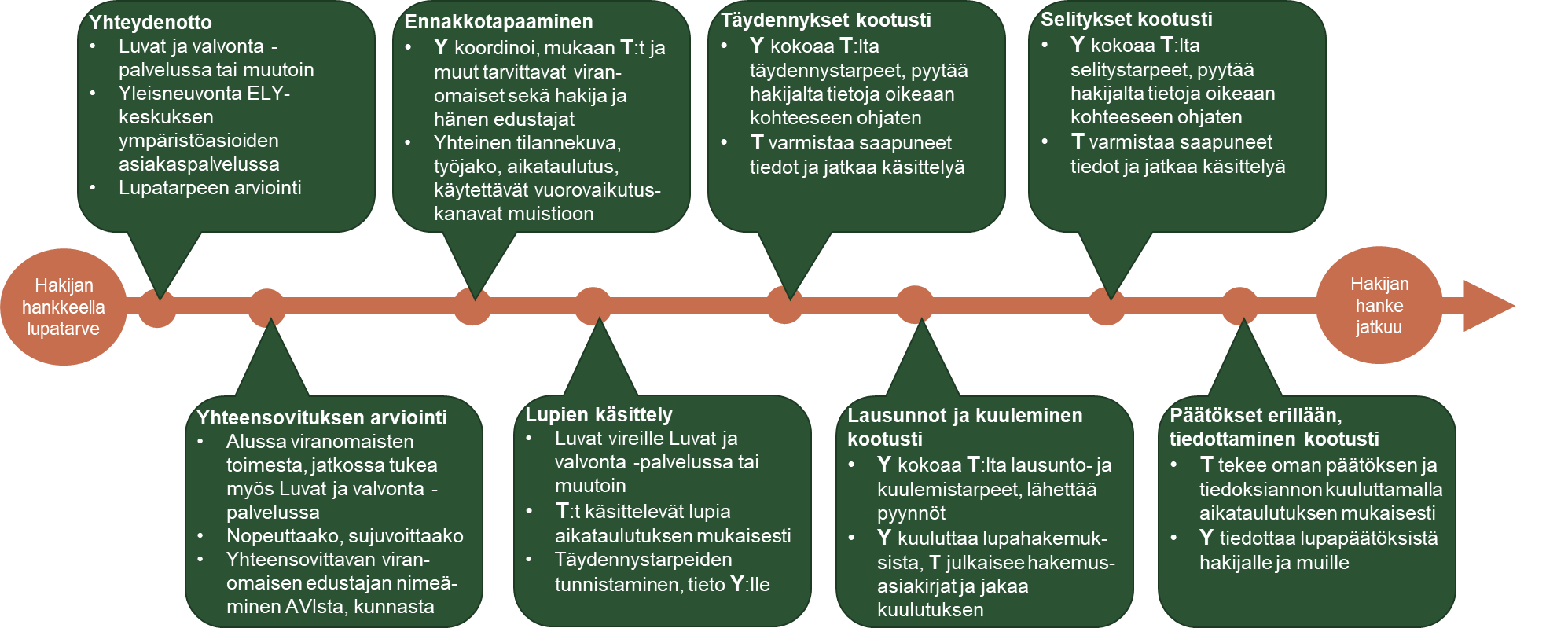 Kuva 3. Yhteensovittamisen prosessi etenee vaiheittain asettaen tehtäviä yhteensovittavan viranomaisen edustajalle (Y) ja toimivaltaisen lupaviranomaisen edustajalle (T). Yhteensovitustilanteet voivat olla hyvin erilaisia riippuen siitä, missä hanke toteutetaan, mitä lupia siihen tarvitaan ja mitkä viranomaiset luvitukseen osallistuvat. Sen vuoksi yhteensovitustilanteissa osallisten (viranomaiset ja hakija edustajineen) kannattaa palauttaa mieleen prosessin kulku ja yleiset toimintaohjeet, ja määrittää niiden pohjalta yhteisesti keskustellen juuri käsillä olevaan tilanteeseen parhaimmin soveltuvat yhteistyötavat ja -kanavat. Nämä kirjataan alustavasti jo ennakkotapaamisen muistioon ja tarvittaessa jatkossa yksityiskohtaisemmin yhteensovittamissuunnitelmaan.Yhteensovittamisen suunnittelu ja toteuttaminenEnnakkotapaamisen järjestäminenJo ennen kuin hanke on laitettu vireille, mutta kuitenkin vasta kun hankkeen käynnistäminen vaikuttaa todennäköiseltä, voidaan hakijan tai yhteensovittavan viranomaisen aloitteesta järjestää ennakkotapaaminen. Tapaamisen tavoitteena on vapaamuotoisesti ja avoimesti keskustellen kartoittaa tilannetta ja luoda pohjaa sujuvalle lupien hakumenettelylle. Tätä käytäntöä kannattaa suosia, koska siinä luodaan yhteistä tilannekuvaa ja perustaa tulevalle yhteistyölle, silloinkin jos yhteensovittaminen päätetään jättää toteuttamatta. Yhteensovittava viranomainen on ensisijaisesti vastuussa tapaamisen koordinoinnista, mutta tilaisuus suunnitellaan yhteistyössä toiminnanharjoittajan ja hankkeen lupaviranomaisten kesken siten, että se parhaalla mahdollisella tavalla palvelee tarkoitustaan. Tilaisuus voidaan järjestää hankkeen toteutuskohteella, toimistolla tai verkkokokouksena. Mukaan kutsutaan avoimuuden periaatteella hakija edustajineen/konsultteineen, osallistuvien lupaviranomaisten edustajat, ELY-keskuksen tarvittavat asiantuntijat (esim. valvoja, luonnonsuojelu, YVA) sekä tarvittaessa muitakin osapuolia, esimerkiksi kemikaaliturvallisuuteen liittyvissä hankkeissa aina pelastusviranomainen tai aluesuunnitteluun vaikuttavissa hankkeissa kunnan kaavoittaja. Ennakkotapaamisen suunnittelussa ja kutsussa voi käyttää oheista asialistarunkoa sekä ennakkotapaamismuistion tekstimallia, hankkeen tarpeiden mukaan sisältöä muuttaen. Ennakkotapaamisen asialistarunkoTapaamisen avaussanat, tavoitteiden ja osallistujien esittäytyminenHankkeen esittely (hakija tai hänen edustajansa)Hanketta koskevat lupamenettelyt sekä mahdolliset huomioonotettavat YVA- tai luonnonsuojelulliset seikat (toimivaltaiset lupaviranomaiset sekä ELY-keskuksen asiantuntijat)Muiden viranomaisten kommenttikierros (esim. pelastuslaitoksen ja tai kunnan edustajat)Keskustelu hankkeesta, yhteensovitettavista menettelyistä, aikataulutuksesta ja jatkon toimintatavoistaMuut asiatTapaamisessa hakijalle tarjotaan tilaisuus esitellä hankettaan ja viranomaiset voivat siihen liittyen kertoa yleisellä tasolla hankkeeseen liittyvästä luvituksesta sekä lupaprosessien kulusta ja kestosta. Lupatarpeita arvioidaan käytettävissä olevan tiedon perusteella, ja samalla kartoitetaan, kytkeytyykö hankkeeseen muita tarpeita esimerkiksi turvallisuuskysymyksiin tai kaavoitukseen liittyen. Myös hankkeen luonnonsuojelulliset rajoitteet kannattaa mahdollisuuksien mukaan nostaa esille jo ennakkotapaamisessa. Luonnonsuojelulain eläin- tai kasvilajeja tai luontotyyppejä koskevat rauhoitussäännökset saattavat asettaa hankkeelle rajoitteita, jotka huomioon ottaen voidaan turvata luonnonarvoja ja välttää poikkeamisluvan tarvetta. Hankkeet eivät myöskään saa vaarantaa Natura-alueen luonnonarvoja.Kannattaa huomioida, että YVA-lain säätämällä ennakkoneuvottelulla ja yhteensovittamislain säätämällä ennakkotapaamisella on selviä yhtymäkohtia vaikkakin vastuuviranomainen on niissä eri. Jo ympäristövaikutusten arviointivaiheessa voidaan ELY-keskuksen kokoonkutsumassa ennakkoneuvottelussa ennakoida myös tulevien lupamenettelyjen yhteensovittamismahdollisuutta ja tarvittaessa kutsua tulevan yhteensovittavan viranomaisen edustaja mukaan neuvotteluun. Yhteensovittavan viranomaisen kokoonkutsumassa ennakkotapaamisessa taas varmistetaan, onko hankkeella ympäristövaikutusten arviointiin ja lupahakemusten käsittelyyn liittyen sellaisia selvitystarpeita, joita voidaan sovittaa yhteen arviointiohjelmassa. YVA-lain 22 a §:n mukaisesti hankkeen ympäristövaikutusten arviointiselostukseen ja lupahakemukseen sisällytettäviä selvityksiä voidaan laatia yhteisesti. Jos hankkeelle ei ole muuta toteuttamiskelpoista vaihtoehtoa kuin lupahakemuksessa esitetty, voidaan myös arviointiselostuksen ja ympäristölupahakemuksen kuulemisvaihe toteuttaa yhdellä kertaa. Jos hankkeen todetaan soveltuvan yhteensovitettavaksi ja hakija sitä pyytää, sovitaan yhdessä lupakäsittelyn tavoitteellisesta aikataulusta sekä hankkeen tiedonvälitykseen käytettävistä vuorovaikutuskanavista. Nämä seikat kirjataan ennakkotapaamisen muistioon, joka liitetään osaksi asian käsittelyssä syntynyttä aineistoa. Tarvittaessa ennakkotapaamisen muistion voi myös hyväksyttää osallistujilla.Ennakkotapaamisessa ei tehdä hanketta koskevia varsinaisia lupa- tai menettelypäätöksiä.Yhteensovittamisen toteuttamiseen tarvittaessa suunnitelmaLaajoissa monia lupia ja viranomaisia koskevissa hankkeissa yhteensovittamisesta kannattaa laatia ennakkotapaamismuistion lisäksi tarkempi yhteensovittamisen suunnitelma tekstimallia hyödyntäen. Yhteensovittava viranomainen koordinoi suunnitelman laatimisen. Sen tarkoitus on kirkastaa kaikille osapuolille eri osapuolien roolit, hankkeen tavoite ja aikataulutus, yhteystiedot sekä tiedonvälityksessä käytettävät vuorovaikutuskanavat. Informatiivista suunnitelmaa voidaan päivittää menettelyjen edetessä, eikä se ole oikeudellisesti sitova.Yhteensovittamisessa tavoitteena on suosia sähköistä asiointia ja pyrkiä saamaan tiedot suoraan oikeille paikoilleen asiointijärjestelmissä ja asianhallinnassa. Tämä ei kuitenkaan kaikissa tilanteissa onnistu. Sen vuoksi jo ennakkotapaamisessa ja yhteensovittamissuunnitelmaa tehdessä tunnistetaan hankkeen eri osapuolien käytettävissä olevat vuorovaikutuskanavat ja sovitaan niiden käytöstä niin, että kaikilla on yhteinen käsitys siitä, miten ja missä hankkeeseen liittyvää tietoa välitetään. Ratkaisuissa tulee huomioida hankkeessa mukanaolevien viranomaisten tietoturva- ja tietosuojaohjeet; muun muassa henkilötietoa sisältäviä aineistoja lähetetään vain tietoturvallisissa kanavissa. Kun toimivaltaisen lupaviranomaisen tietopyynnöt, ja vastauksetkin mikäli niille ei suoraan pystytä osoittamaan sähköistä oikeaa kohdetta, kulkevat kootusti yhteensovittavan viranomaisen kautta, pyritään aina varmistamaan, että kutakin lupaa koskeva tieto pysyy hallintolain mukaisesti vastuuviranomaisen hallinnassa. Jos hakemusaineistoja lähetetään sähköpostitse, ohjataan viestit ennemmin viranomaisen yhteiseen sähköpostiin (esim. kirjaamo) kuin henkilökohtaisiin sähköposteihin. Tuolloin kirjaamon tms. henkilöstöä kannattaa erikseen ohjeistaa yhteensovitusaineistojen jatkokäsittelystä.Tunnista ratkaisut mm. seuraaviin:  mihin kanaviin hakija toimittaa hakemukset, niiden liitteet ja muuta virallista asiakirjatietoa Luvat ja valvonta -palvelu, Ympäristöasioiden lupapalvelu, muut asiointijärjestelmät, sähköpostitse viranomaisen kirjaamoon tms.mitä kanavaa käyttäen yhteensovittava viranomainen kontaktoi hakijaa virallisissa lupakäsittelyn vaiheissa Luvat ja valvonta -palvelun keskustelutoiminto ja tilatiedot, Ympäristöasioiden lupapalvelu, kunnan ympäristöasiointijärjestelmä, viranomaisen sähköposti tms.mitä kanavaa käyttäen yhteensovittava viranomainen ja toimivaltaiset lupaviranomaiset välittävät epävirallista tilannetietoa toisilleen Luvat ja valvonta -palvelun viranomaiskeskustelutoiminto, sähköinen työtila, pikaviestipalvelu, sähköposti tms.mihin kanaviin lupakäsittelyä koskevat lausunnot ja kuulemiset ohjataanYmpäristöasioiden lupapalvelu, ao. luvan asiointijärjestelmä, viranomaisen sähköposti kirjaamossa, jatkossa Luvat ja valvonta -palvelun lausunto- ja kuulemistoiminto tms.Dokumentointitapana ”kootusti eritelty”Vaikka yhteensovittamisessa pyritään helpottamaan hakijan, lausunnonantajien ja asianosaisten tilannetta käsittelemällä hanketta kokonaisuutena, ovat luvat lainsäädäntöineen ja viranomaisineen kuitenkin erillisiä. Sekaannusten välttämiseksi hankkeen eri lupavaiheita koskeva dokumentointi tulee toteuttaa mahdollisimman yhdenmukaisesti ja selkeästi. Mukana kannattaa järjestelmällisesti pitää koostetta, jossa ilmenee yhteensovitettavan hankkeen lupakokonaisuus.Kokoa yhteensovittamistiedot koosteeksi: kenen ja mikä hanke on tekeilläyhteensovittamisen piirissä olevat luvat osallistuvat viranomaiset yhteensovittavan viranomaisen edustajatarvittaessa liitä mukaan käsittelyvaihe, aikataulu ja substanssikysymyksiin vastaava toimivaltaisen lupaviranomaisen edustaja.Kun yhteensovittava viranomainen hoitaa keskitetysti kussakin vaiheessa toisten lupaviranomaisten puolesta kontaktointia hakijaan, lausunnon antajiin ja asianomaisiin, yhteensovittajan kautta virtaa lukuisia dokumentteja (pyyntöjä, täydennyksiä, selityksiä, lausuntoja ym.). Karkeasti jaotellen tilannetta voitaisiin hoitaa kolmella erilaisella tavalla, joista suositeltavin on ”kootusti eritelty”, missä kootaan eri tarpeet samaan dokumenttiin, mutta selkeästi luvittain eriteltynä. Näin tarvittavat tiedot voidaan pyytää ja vastaanottaa toimivaltaisten lupaviranomaisten osoittamalla tavalla ja kullakin viranomaisella pysyy vastuu omista lupasisällöistä.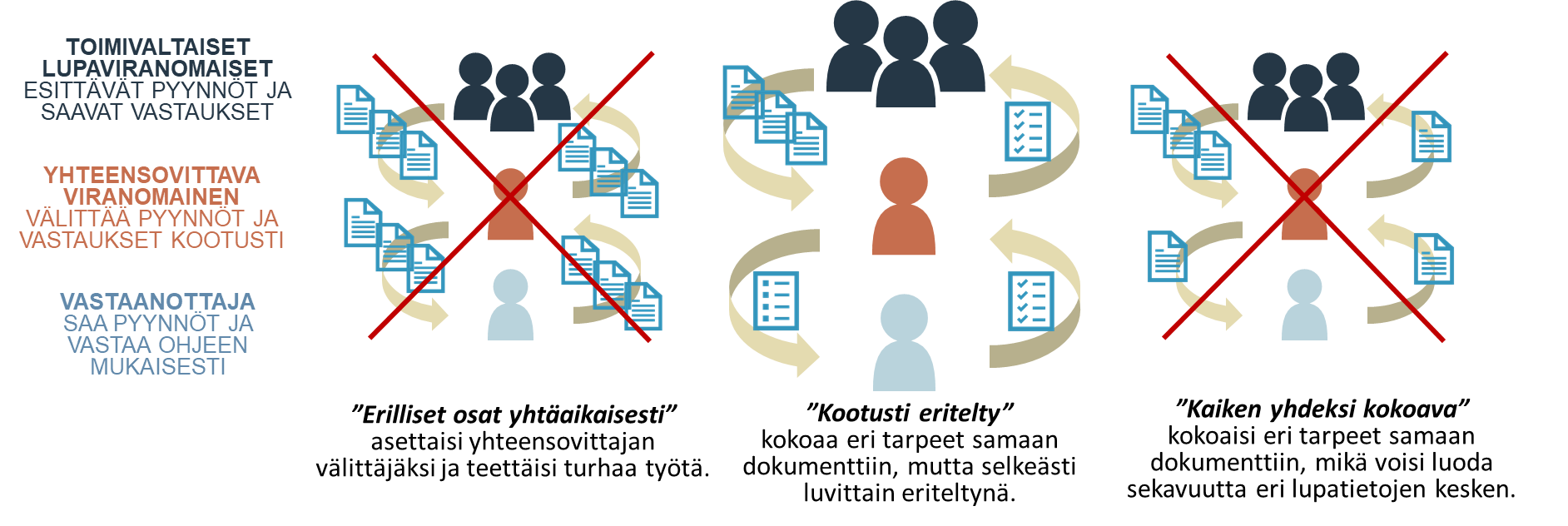 Kuva 4. Yhteensovittamisessa pyritään kokoamaan yhteen lupakohtaisesti eritellyt tietotarpeet, niin että kullakin toimivaltaisella viranomaisella 
säilyy hallinta omaan lupakohtaiseen aineistoon. Kuuluttaminen ja tiedottaminen hakemuksen tiedoksianto- ja päätösvaiheessaYhteensovitettavan hankkeen lupahakemukset annetaan tiedoksi yhteisellä kuulutuksella. Tiedoksiantoa koskeva kuulutus kootaan yhteensovittavan viranomaisen koordinoimassa viranomaisyhteistyössä, panostaen selkeään kootusti eriteltyyn dokumentointitapaan. Kukin toimivaltainen lupaviranomainen huolehtii siitä, että sen käsittelemän luvan hakemusasiakirjat ovat nähtävillä sen verkkosivuilla ja kuulutus ohjaa niihin asianmukaisesti. Kuulutus ja hakemusasiakirjat on oltava nähtävillä vähintään 30 päivän ajan. Toimivaltaiset lupaviranomaiset huolehtivat siitä, että hankkeen yhteinen kuulutus ja siihen linkitetyt kaikkien lupien hakemusasiakirjat ovat sähköisesti nähtävillä myös niiden verkkosivujen kautta. Yhteensovittava viranomainen antaa kuulutuksen erikseen tiedoksi asianosaisille. Lisäksi yhteensovittava viranomainen varmistaa myös, että tieto kuulutuksesta on hankkeen vaikutusalueen kuntien verkkosivuilla sekä tarvittaessa ainakin yhdessä hankkeen vaikutusalueen sanomalehdessä. Hakemusten tiedoksiantoa koskevassa kuulutuksessa huomioitavaa:Kerro yhteensovitettavasta hankkeesta koosteessa: kenen ja mikä hanke on tekeillä, mitkä luvat ovat yhteensovittamisen piirissä, mitkä viranomaiset osallistuvat ja kuka toimii yhteensovittavan viranomaisen edustajana.Auta yleisöä lupakohtaisesti ymmärtämään, mihin ja miten heillä on oikeus vaikuttaa. Ohjaa lupakohtaisesti kohde, mihin ao. lupaa koskevat muistutukset tai mielipiteet osoitetaan.Kukin toimivaltainen lupaviranomainen pitää nähtävillä normaaliin tapaan omalla verkkosivullaan lupakohtaiset hakemusasiakirjat, ja kuulutuksessa ohjataan lupakohtaisesti niihin.Sama kuulutus pidetään nähtävilläoloajan kaikkien hankkeen luvitukseen osallistuvien toimivaltaisten viranomaisten verkkosivuilla, ennemmin tekstikopiona kuin linkin kautta.Jos ulospäin tiedotetun hankkeen yhteensovittaminen keskeytetään, siitä on myös tiedotettava yhteensovittavan viranomaisen verkkosivuilla. Päätösvaiheen kuuluttaminen poikkeaa vireilletulovaiheesta. Kukin toimivaltainen lupaviranomainen antaa yhteisesti sovitussa aikataulussa kuulutuksella tiedoksi oman lupapäätöksensä, mainiten lupapäätöstä koskevan valitusajan. Myös päätöskuulutukseen voidaan liittää yhteensovituskooste ja linkit muiden samanaikaisesti annettujen lupien päätöskuulutuksiin. Yhteensovittava viranomainen lähettää kuitenkin toimivaltaisten viranomaisten kanssa sovittavalla tavalla lupapäätökset hakijalle, lausunnon antaneille ja valvontaviranomaisille sekä muille lain mukaisille vastaanottajille. Lisäksi yhteensovittava viranomainen varmistaa kuulutustiedon levittämisestä vaikutusalueen kunnissa sekä tarvittaessa sanomalehdessä.Kunkin toimivaltaisen lupaviranomaisen tulee poistaa verkkosivuillaan julkaistut henkilötiedot, kun asiassa annetut päätökset ovat tulleet lainvoimaisiksi. Yhteensovittamistieto yhteensovittavan viranomaisen asianhallintaanLupamenettelyissä syntyviä lupakohtaisia hakemusasiakirjoja ja muita dokumentteja käsitellään kunkin lupaviranomaisen tiedonohjaussuunnitelman (TOS) mukaisesti niiden omassa asianhallinnassa. Yhteensovittamisessa syntyy kuitenkin myös monen viranomaisen yhteistyötä koskevaa dokumentointia, jonka asianhallintaan kannattaa kiinnittää erityistä huomiota hankkeen laajuus huomioon ottaen.Pääsääntöisesti yhteensovitusdokumentit, kuten ennakkotapaamisen muistio ja kootut täydennys- ja lausuntopyynnöt, hallitaan yhteensovittavan viranomaisen asianhallinnan mukaisesti. Tällöin ne voidaan diarioida yhteensovittavan viranomaisen käsittelemän päälupa-asian alle.Jos yhteensovituksessa syntyy aineistoa, missä eri lupia koskeva tieto on vaikea eritellä toisistaan, sama dokumentti voidaan liittää myös toisten lupien asianhallintaan (esim. muistutus- ja mielipidekooste).Yhteensovittamisen laskuttaminenKukin lupaviranomainen laskuttaa lupakäsittelystä oman käytäntönsä mukaisesti. Lisäksi yhteensovittava viranomainen voi veloittaa yhteensovittamisen koordinointityöstä tuntiperusteisesti. Erillisestä yhteensovittamismaksusta voidaan jatkossa säätää AVIn maksuasetuksessa ja kuntien osalta kunkin kunnan hyväksymässä taksassa. Maksu voidaan periä kuitenkin vain asian vireilletulon jälkeisestä viranomaistyöstä, ei ennakkoneuvonnasta. Vaikka yhteensovittaminen voi lisätä yhteensovittavan viranomaisen työtä ja esimerkiksi postituskustannuksia, se voi myös vähentää toisten lupaviranomaisten työtä ja kuluja. Tavoitteena onkin, että yhteensovittaminen ei lisäisi hakijalle hankkeen lupakäsittelyn kokonaiskustannuksia. Yhteensovittamista koskeva viestintäYleinen neuvonta ympäristöllisten lupamenettelyjen yhteensovittamisesta Yhteensovittamista ei tarvitse erityisesti markkinoida, vaan siitä tarjotaan tietoa päälupia (ympäristö-, vesi tai maa-aineslupa) koskevissa asiayhteyksissä ja tilanteissa, joissa lupien hakijalla on oikeasti mahdollisuus yhteensovittamisen pyytämiseen.Lupakäsittelijöiden ja palveluneuvojien tarpeita varten ympäristöllisten lupamenettelyjen yhteensovittaminen on kiteytetty ”hissipuheeksi”: Ympäristöllisten lupamenettelyjen yhteensovittamisella pyritään sujuvoittamaan ja nopeuttamaan toiminnanharjoittajan hankkeen luvitusvaiheen toteuttamista. Yhteensovittamisen edellytyksenä on se, että hankkeelle haetaan ympäristönsuojelulain, vesilain tai maa-aineslain mukaista lupaa sekä sen lisäksi luonnonsuojelulain mukaista poikkeamislupaa, tai maankäyttö- ja rakennuslain, kaivoslain tai vaarallisten kemikaalien ja räjähteiden käsittelyn turvallisuudesta annetun lain mukaista lupaa. Yhteensovittaminen käynnistetään hakijan pyynnöstä, ja halutessaan hakija voi aina hakea myös lupia erikseen. Menettelyssä sovitetaan ajallisesti yhteen hankkeen eri lupamenettelyjen käsittelyvaiheita. Hankkeessa yhteensovittavan viranomaisen edustaja koordinoi yhden luukun periaatteella yhteistyötä toiminnanharjoittajan ja eri lupaviranomaisten välillä. Yhteensovittamisessa käytettävistä vuorovaikutuskanavista sovitaan hankekohtaisesti, pyrkien hyödyntämään sähköisiä asiointijärjestelmiä ja Luvat ja valvonta -palvelua. Lisää AVIn ja kuntien ympäristö-, vesi- tai maa-aineslupaa esitteleville verkkosivuille tämä teksti linkkeineen:Jos haet ympäristö-, vesi- tai maa-aineslupaa, ja hankkeeseesi kytkeytyy myös muita ympäristöllisiä lupia, voit pyytää em. lupaa käsittelevältä viranomaiselta lupamenettelyjen yhteensovittamista.Tutustu ympäristöllisten lupamenettelyjen yhteensovittamiseen 
(luo linkki sivulle www.ymparisto.fi/yhteensovittaminen )Luvat ja valvonta -palvelu yhteensovittamisen kanavaksiTavoitteena on, että jatkossa työ- ja elinkeinoministeriön ohjauksessa kehitettävä Luvat ja valvonta -palvelu on ensisijainen ympäristöllisten lupien hakemisen ja yhteensovittamisen kanava. Luvat ja valvonta -palvelu on suunniteltu nopeuttamaan ja sujuvoittamaan poikkihallinnollisten lupakokonaisuuksien käsittelyä sekä parantamaan lupaprosessien laatua. Tämä saavutetaan hyödyntämällä keskitetysti kerättyjä tietoja mahdollisimman laajasti, tarjoamalla läpinäkyvä yhteenveto sekä lupakokonaisuudesta että yksittäisten lupien käsittelyn vaiheista, sekä mahdollistamalla asiakkaan ja kaikkien kokonaisuuteen liittyvien viranomaisten tehokas tiedonvaihto. Palvelun rakentaminen on vielä kesken ja se etenee Luvat ja valvonta -hankkeessa vaiheittain 2023 asti. Kaikki yhteensovittamisen piirissä olevat 13 lupaa pyritään saamaan lähivuosina mukaan palveluun. Ensisijaisesti kehitystyössä mahdollistetaan lupien tavallinen erillinen hakeminen, mutta jatkossa voidaan tarvittaessa kehittää myös erityisiä yhteensovitustoimintoja.Yhteensovittamistilanteissa kuntien ympäristönsuojelu- ja rakennusvalvontaviranomaiset voivat olla keskeisiä toimijoita, mutta monilta kunnilta puuttuvat vielä sähköiset asiointijärjestelmät ja pääsy palvelukerrokseen. Näihin ratkaisuna Luvat ja valvonta -palveluun kehitetään uusia järjestelmäintegraatioita, kevytasiointia ja kuntakäyttövaltuutusta.Yhteensovittamista toteutetaan 1.9.2020 alkaen niissä kanavissa, joissa se on mahdollista, ml. Luvat ja valvonta -palvelu silloin, kun asiakas on laittanut asiansa sen kautta vireille. Kun luvat on haettu Luvat ja valvonta -palvelussa, hyödynnetään aktiivisesti palvelun tarjoamia toimintoja ja tämä toimintatapa kirjataan ennakkotapaamisen muistioon ja yhteensovittamissuunnitelmaan. Näitä toimintoja ovat esim. asiakas- ja viranomaiskeskustelu sekä valmisteilla oleva lausunto- ja kuulemistoiminto.Alkuvaiheessa yhteensovittaminen näkyy Luvat ja valvonta -palvelussa eri lupien yhtäaikaisesti muuttuvina käsittelyn tilatietoina. Jatkossa Luvat ja valvonta -palvelun käyttöä laajennetaan ja sen toiminnallisuuksia kehitetään, mahdollisesti myös erityisesti yhteensovittamiseen liittyen. Luvat ja valvonta -hanke tarjoaa palvelun käyttöön ottaville organisaatioille erillistä ohjeistusta ja muuta tukea.Yhteensovittamislain keskeiset pykälät velvoitteineen ja huomioineenLain tavoite ja voimaantulo1 § TavoiteTämän lain tavoitteena on sovittaa yhteen ja jouduttaa ympäristöön vaikuttavien hankkeiden lupamenettelyjä.17 § VoimaantuloTämä laki tulee voimaan 1 päivänä syyskuuta 2020.HuomioitaTavoitteena on, että lupa-asiakas voisi kerralla hakea sähköisesti useiden eri viranomaisten lupia, ja että yhteensovittava viranomainen hoitaisi yhteydet muihin lupaviranomaisiin asiakkaan puolesta.Lain toimeenpanon alkuaikoina yhteensovittamisessa käytettävät sähköiset ja muut vuorovaikutuskanavat valitaan hankekohtaisesti, koska Luvat ja valvonta -palvelu ei ole vielä kattavasti käytettävissä ja kunnilla on hyvin moninaisia asiointiratkaisuja. Jatkossa tavoitteena on toteuttaa yhteensovittamista Luvat ja valvonta -palvelua hyödyntäen.Lain soveltamisala2 § Lain soveltamisalaTätä lakia sovelletaan ympäristönsuojelulain (527/2014), vesilain (587/2011), maa-aineslain (555/1981), kaivoslain (621/2011), luonnonsuojelulain (1096/1996), maankäyttö- ja rakennuslain (132/1999) sekä vaarallisten kemikaalien ja räjähteiden käsittelyn turvallisuudesta annetun lain (390/2005) mukaisen lupa-asian käsittelyyn.4 § Suhde muuhun lainsäädäntöönLupa-asian käsittelyssä noudatetaan tämän lain lisäksi, mitä 2 §:ssä mainituissa laeissa säädetään.HuomioitaSoveltamisala nivoo yhteen 13 erilaista lupaa ympäristöllisiksi luviksi. Kukin lupa ja sen käsittely pysyvät kuitenkin oman lakinsa puitteissa entisellään, lukuunottamatta mahdollista lupamenettelyjen ajallista yhteensovittamista ja sen edellyttämää viranomaisyhteistyötä.  Lain piirissä olevat lupamenettelyt3 § Yhteensovitettavat lupamenettelytJos hankkeen toteuttaminen edellyttää ympäristönsuojelulain mukaisen ympäristöluvan, vesilain mukaisen luvan tai maa-aineslain mukaisen ainesten ottamisluvan, lupahakemuksen käsittely voidaan hakijan pyynnöstä sovittaa yhteen seuraavia lupia koskevien hakemusten kanssa:1) luonnonsuojelulain 31 ja 48 §:n sekä 49 §:n 3 momentin mukainen lupa poikkeamiseen;2) maankäyttö- ja rakennuslain 125 §:n mukainen rakennuslupa, 126 §:n mukainen toimenpidelupa, 127 §:n mukainen rakennuksen purkamislupa ja 128 §:n mukainen maisematyölupa;3) kaivoslain 9 §:n mukainen malminetsintälupa, 16 §:n mukainen kaivoslupa ja 22 §:n mukainen kullanhuuhdontalupa;4) vaarallisten kemikaalien ja räjähteiden käsittelyn turvallisuudesta annetun lain 23 §:n mukainen lupa vaarallisen kemikaalin laajamittaiseen teolliseen käsittelyyn ja varastointiin sekä 58 §:n mukainen lupa räjähteiden valmistukseen ja varastointiin.HuomioitaJos toiminnanharjoittaja hakee hankkeelleen ympäristölupaa, vesilupaa tai maa-aineslupaa, hän voi pyytää sen lupamenettelyn yhteensovittamista muiden tämän lain piirissä olevien lupamenettelyjen kanssa. Hankkeeseen saattaa kuitenkin liittyä muitakin ilmoitus- tai lupamenettelyjä, jotka eivät kuulu yhteensovittamisen piiriin.Yhteensovittava viranomainen ja neuvonta5 § Yhteensovittava viranomainenAluehallintovirasto on yhteensovittava viranomainen, jos yhteensovitettavana on vesilain mukaisen luvan tai sellaisen ympäristönsuojelulain mukaisen luvan käsittely, jonka se ratkaisee. Muussa tapauksessa kunnan ympäristönsuojeluviranomainen on yhteensovittava viranomainen.6 § Hakijan neuvontaHallintolain (434/2003) 8 §:ssä tarkoitetun neuvonnan järjestämiseksi yhteensovittava viranomainen voi hakijan pyynnöstä tai omasta aloitteestaan järjestää tapaamisen hakijan ja hankkeen viranomaiskäsittelyissä toimivaltaisten viranomaisten välille.HuomioitaKunnan ympäristönsuojeluviranomainen on yhteensovittava viranomainen kunnalta ympäristölupaa tai maa-aineslupaa haettaessa.Yhteensovittamisen neuvontavelvoite voi alkaa jo ennen lupien vireilletuloa, jolloin se kenestä on tulossa yhteensovittava viranomainen, kutsuu koolle ennakkotapaamisen.6 §:n lisäksi yleisneuvontaa luvitusasioissa, ml. yhteensovittaminen, tulisi saada kultakin lupaviranomaiselta sekä ELY-keskusten Y-aspasta. Yhteensovitustietoa lisätään ympäristölupaa, vesilupaa tai maa-aineslupaa käsitteleville verkkosivuille.Ennakkotapaaminen, aloittaminen ja käsittelyaika6 § Hakijan neuvontaHallintolain (434/2003) 8 §:ssä tarkoitetun neuvonnan järjestämiseksi yhteensovittava viranomainen voi hakijan pyynnöstä tai omasta aloitteestaan järjestää tapaamisen hakijan ja hankkeen viranomaiskäsittelyissä toimivaltaisten viranomaisten välille.7 § Yhteensovittamisen aloittaminen: Hakijan on pyydettävä lupamenettelyjen yhteensovittamista ennen kuin lupahakemuksesta kuulutetaan. 
Lupahakemukset on toimitettava viranomaisille sähköisesti. Lupa-asian vireillepanosta ja hakemuksen sisällöstä säädetään 2 §:ssä mainituissa laeissa.8 § KäsittelyaikaYhteensovittava viranomainen arvioi yhteistyössä toimivaltaisten lupaviranomaisten kanssa yhteensovitettavien lupahakemusten tavoitteellisen käsittelyajan ja esittää sen perusteella arvion lupa-asioissa annettavien päätösten antamisajankohdasta.HuomioitaPääsääntöisesti pyritään järjestämään ennakkotapaaminen. Tuolloin yhteensovittava viranomainen kutsuu mukaan hakijan ja hankkeessa tarvittavat toimivaltaiset lupaviranomaiset sekä tarvittaessa myös muita, esim. kaavoittaja, lupavalvoja tai pelastusviranomainen. Tapaaminen voidaan järjestää myös sähköisissä kanavissa.Tapaamisessa hakija esittelee hankettaan ja häntä informoidaan sen edellyttämistä luvista tai muista menettelyistä. Samalla arvioidaan, millä aikataululla eri menettelyissä on mahdollista edetä ja olisiko hankkeen edellyttämien lupien käsittelyä tarkoituksenmukaista sovittaa yhteen. Tapaamisessa ei tehdä hanketta tai menettelyjä koskevia päätöksiä, eikä pelkästään sen järjestäminen merkitse, että lupahakemus tai muu menettely olisi viranomaisessa vireillä. Tapaamisesta laaditaan muistio, joka liitetään osaksi asian käsittelyssä syntynyttä aineistoa. Jos hankkeesta vastaava päättää pyytää lupakäsittelyjen yhteensovittamista, laaditaan yhteistyössä yhteensovittavan viranomaisen kanssa tarkempi suunnitelma yhteensovitettavien lupamenettelyjen etenemisestä. Informatiivista suunnitelmaa päivitetään menettelyjen edetessä, eikä se ole oikeudellisesti sitova. Yhteensovittava viranomainen vastaa viranomaisyhteistyön koordinoinnista, mutta hankkeen koordinointi on aina hakijan ja/tai hänen konsulttinsa vastuulla. Hakemusten täydentäminen9 § Hakemusten täydentäminenToimivaltainen lupaviranomainen ilmoittaa yhteensovittavalle viranomaiselle, miltä osin lupahakemusta on täydennettävä. Yhteensovittava viranomainen varaa hakijalle tilaisuuden täydentää hakemusta asettamassaan määräajassa.HuomioitaKukin toimivaltainen viranomainen selvittää toimivaltansa rajoissa, täyttääkö hakemus lainsäädännössä säädetyt edellytykset vai onko sitä joltain osin täydennettävä. Täydennystarpeet ilmoitetaan yhteensovittavalle viranomaiselle hankekohtaisesti sovitussa sähköisessä kanavassa.Yhteensovittava viranomainen lähettää täydennyspyynnön luvanhakijalle ja asettaa kohtuullisen määräajan täydennysten toimittamiselle. Koska yhteensovittamisen tavoitteena on nopeuttaa menettelyjä, pitkiä määräaikoja tulee lähtökohtaisesti välttää. Eri lupien täydennykset pyritään ohjaamaan suoraan kunkin lupakäsittelyn sähköiseen järjestelmään, mutta mikäli se on mahdotonta, yhteensovittava viranomainen ottaa ne vastaan ja ohjaa edelleen toimivaltaisille viranomaisille.Jos esimerkiksi lisätäydennyspyyntö viivästyttäisi huomattavasti muiden lupien käsittelyn etenemistä, voi hakija tehdä aloitteen lupa-asian käsittelyn yhteensovittamisen keskeyttämiseksi.Lausuntojen pyytäminen ja kuuleminen10 § Lausunnot, muistutukset ja mielipiteetToimivaltaisen lupaviranomaisen on toimitettava yhteensovittavalle viranomaiselle tieto lupahakemuksesta pyydettävistä lausunnoista. Yhteensovittava viranomainen pyytää lausunnonantajia toimittamaan lausunnot sähköisesti määräajassa.Lupahakemuksista pyydettävistä lausunnoista ja tahoista, joille on varattava tilaisuus muistutuksen tekemiseen tai mielipiteen ilmaisemiseen, säädetään 2 §:ssä mainituissa laeissa. Yhteensovittavalle viranomaiselle on toimitettava 2 §:ssä mainituissa laeissa tarkoitetut muistutukset ja mielipiteet.HuomioitaYhteensovittava viranomainen kokoaa hankkeen eri lupien edellyttämät lausuntopyynnöt yhteen ja pyytää kultakin lausuntoja antavalta viranomaiselta lausuntoja kootusti. Kootussa lausuntopyynnössä selvitetään tiivistelmäosassa hankkeen luonne sekä eritellään se, minkä lain mukaisesti kuhunkin lupaan pyydetään lausuntoa. Ohjeistuksella pyritään varmistamaan, etteivät lausunnot ole tarpeettoman laajoja.Lausunnot pyydetään lupakohtaisesti sähköisesti suoraan kunkin lupakäsittelyn sähköiseen järjestelmään, mutta mikäli se on mahdotonta, yhteensovittava viranomainen ottaa ne vastaan ja ohjaa edelleen toimivaltaisille viranomaisille.Eri lupiin liittyviä osallistumissäännöksiä ei muuteta. Myöskään viranomaisten lupaharkintaa koskevaan toimivaltaan tai lausuntojen pyytämistä koskeviin säännöksiin ei tehdä muutoksia. Viranomainen voi edelleen olla myös lausunnonantajana jossakin yhteensovitettavassa lupa-asiassa. Lupahakemusten tiedoksianto ja tiedottaminen11 § Lupahakemusten tiedoksianto ja siitä tiedottaminenYhteensovittavan viranomaisen on annettava lupahakemus tiedoksi julkisella kuulutuksella noudattaen, mitä hallintolain 62 a §:ssä säädetään. Kuulutus ja hakemusasiakirjat on kuitenkin oltava nähtävillä vähintään 30 päivän ajan. Kuulutus ja hakemusasiakirjat voivat sisältää viranomaisten toiminnan julkisuudesta annetun lain (621/1999) 16 §:n 3 momentin estämättä toiminnanharjoittajan nimen ja toiminnan sijaintipaikan tiedot. Viranomaisen verkkosivuilla julkaistut henkilötiedot on poistettava viranomaisen verkkosivuilta, kun asiassa annetut päätökset ovat tulleet lainvoimaisiksi. Kuulutuksen tulee sisältää sen lisäksi, mitä hallintolain 62 a §:n 3 momentissa säädetään, tiivistelmä hankkeesta ja lupahakemuksista sekä muut tiedot, jotka kuulutukseen tulee tämän lain 2 §:ssä mainitun lain mukaan sisällyttää. Jos hanke sisältää maankäyttö- ja rakennuslain tai maa-aineslain mukaisen luvan, on siitä tiedotettava kuulutuksessa. Tieto kuulutuksesta on lisäksi julkaistava hankkeen vaikutusalueen kunnissa kuntalain (410/2015) 108 §:n mukaisesti sekä toimivaltaisen viranomaisen verkkosivuilla. Lisäksi kuulutuksen julkaisemisesta on tiedotettava ainakin yhdessä hankkeen vaikutusalueella yleisesti leviävässä sanomalehdessä, jollei asian merkitys ole vähäinen tai tiedottaminen ole muutoin tarpeetonta. Toimivaltaiset lupaviranomaiset huolehtivat siitä, että kuulutus ja hakemusasiakirjat ovat sähköisesti nähtävillä myös toimivaltaisen viranomaisen verkkosivuilla vähintään kuulutusajan. Yhteensovittavan viranomaisen on annettava kuulutus erikseen tiedoksi niille asianosaisille, joita asiat erityisesti koskevat. Tiedoksiantoon yhteisalueen järjestäytymättömälle osakaskunnalle sovelletaan, mitä vesilain 11 luvun 11 §:n 2 momentissa säädetään. Poiketen siitä, mitä 1–4 momentissa säädetään, maankäyttö- ja rakennuslain mukaisen lupahakemuksen vireilletulosta ilmoittamiseen ja tiedottamiseen sovelletaan, mitä mainitun lain 133 §:n 1 momentissa säädetään. Naapurien kuulemista koskevan selvityksen liittämisestä maa-aineslupaa koskevaan hakemukseen säädetään maa-aineslain 13 §:n 2 momentissa.HuomioitaYhteensovitettavien lupahakemusten vireilläolosta tiedotetaan yhdellä yhteisellä kuulutusilmoituksellaTiedonkulun tehostamiseksi yhteensovittava viranomainen huolehtii kuuluttamisen lisäksi siitä, että tieto julkaistaan toiminnan vaikutusalueen kunnissa sekä niiden toimivaltaisten viranomaisten verkkosivuilla, jotka käsittelevät yhteensovitettavia lupahakemuksia. Kuulemisaika on aina vähintään 30 päivää, mutta tilanteessa, jossa hakemukset koskevat laajaa hankekokonaisuutta tai siihen muuten liittyy laajaa selvitysaineistoa, tulisi kuulemisajan olla pidempi, esimerkiksi 45 päivää.Kuulutuksessa ohjataan asianosaiset antamaan muistutuksensa hakemuksista yhtä aikaa mutta kuitenkin lupakohtaisesti. Jos hakemuksesta kuullaan myös yleisöä, yleisön mielipiteet annetaan vastaavasti samalla kertaa. Yhteensovittava viranomainen pyytää ensisijaisesti toimittamaan muistutukset ja mielipiteet lupakohtaisesti sähköisesti suoraan kunkin lupakäsittelyn sähköiseen järjestelmään, mutta mikäli se on mahdotonta, yhteensovittava viranomainen ottaa ne vastaan ja ohjaa edelleen toimivaltaisille viranomaisille. Selityksen pyytäminen ja keskeyttäminen12 § Hakijan selitysYhteensovittava viranomainen varaa hakijalle tilaisuuden antaa sähköisesti selityksensä hakemusten johdosta annetuista lausunnoista, muistutuksista ja mielipiteistä. Tahoista, joille on lisäksi varattava tilaisuus selityksen antamiseen, säädetään 2 §:ssä mainituissa laeissa.13 § Yhteensovittamisen keskeyttäminenYhteensovittava viranomainen keskeyttää hakijan pyynnöstä lupahakemusten käsittelyn yhteensovittamisen. Keskeyttäminen voi koskea myös osaa lupahakemuksista. Keskeyttämisestä on tiedotettava sähköisesti yleisessä tietoverkossa viranomaisen verkkosivuilla.HuomioitaYhteensovittava viranomainen toimittaa hakijalle ja/tai muille selityksen antaville tahoille koosteen annetuista lausunnoista, muistutuksista ja mielipiteistä ja varaa mahdollisuuden selityksen antamiseen. Selityksen anto ohjataan ensisijaisesti toimittamaan lupakohtaisesti sähköisesti suoraan kunkin lupakäsittelyn sähköiseen järjestelmään, mutta mikäli se on mahdotonta, yhteensovittava viranomainen ottaa selitykset vastaan ja ohjaa edelleen toimivaltaisille viranomaisille. Jos esimerkiksi tietyn luvan viivästyminen viivästyttää tai vaikeuttaa muiden yhteen sovitettavien lupien käsittelyä, voidaan tuo tietty lupa jättää yhteensovittamisen ulkopuolelle tai yhteensovittaminen keskeyttää kokonaan. Yhteensovittaminen raukeaa, jos ympäristö-, vesi- tai maa-aineslupa otetaan sen piiristä jälkikäteen pois. Mikäli yhteensovittamisesta on jo tiedotettu, tiedotetaan myös keskeyttämisestä lupahakemuksen yhteydessä ja siitä tehdään merkintä kyseisen lupa-asian päätöksen käsittelytietoihin. Lupapäätösten antaminen ja tiedoksianto14 § Lupapäätösten antaminen ja tiedoksiantoKun lupa-asioissa on saatu riittävät selvitykset, yhteensovittava viranomainen ja muut toimivaltaiset lupaviranomaiset sopivat tavoitteellisen määräajan asettamisesta päätösten antamiselle. Toimivaltaiset lupaviranomaiset antavat päätöksensä samanaikaisesti. Viranomaisten on tarpeen mukaan tehtävä yhteistyötä lupamääräysten yhteensopivuuden varmistamiseksi. 
Toimivaltaisen lupaviranomaisen on annettava lupapäätöksensä tiedoksi julkisella kuulutuksella noudattaen, mitä hallintolain 62 a §:ssä säädetään. Sen lisäksi, mitä hallintolain 62 a §:ssä säädetään kuulutuksen sisällöstä, lupapäätöstä koskevassa kuulutuksessa on mainittava myös päätöstä koskeva valitusaika. Kuulutus ja lupapäätös on oltava nähtävillä vähintään sen ajan, jonka kuluessa päätökseen voidaan hakea muutosta valittamalla. Kuulutus ja päätös voivat sisältää viranomaisten toiminnan julkisuudesta annetun lain 16 §:n 3 momentin estämättä toiminnanharjoittajan nimen ja toiminnan sijaintipaikan tiedot. Viranomaisen verkkosivuilla olevat henkilötiedot on poistettava viranomaisen verkkosivuilta, kun luvanvarainen toiminta on päättynyt ja 2 §:ssä mainittujen lakien mukaisen toiminnan lopettamista koskevat toimenpiteet on suoritettu. HuomioitaViranomaisten yhteistyövelvoite lupamääräysten yhteensopivuuden varmistamiseksi ei tarkoita puuttumista toisen viranomaisen toimivaltaan, vaan tavoitteena on varmistaa, ettei lupamääräyksiin jää teknisluonteisissa kysymyksissä täytäntöönpanoa estäviä ristiriitaisuuksia. Toimivaltainen lupaviranomainen hoitaa päätöksen tiedoksiannon kuuluttaen, koska valitusprosessit menevät erikseen yhteensovitettavien lupien kohdalla ja valitusajan alkamisen kannalta päätöksen tiedoksianto on tärkeä. Tiedoksisaannin katsotaan tapahtuneen seitsemäntenä päivänä päätöksen julkaisemisesta lupaviranomaisen verkkosivuilla, eli määräaika valituksen tekemisessä lähtee kulumaan samanaikaisesti kaikkiin tahoihin nähden. Muutoksenhakuaikaa laskettaessa tiedoksisaantipäivää ei lasketa lukuun.Lupapäätöksistä tiedottaminen15 § Lupapäätöksistä tiedottaminenYhteensovittavan viranomaisen on lähetettävä lupapäätökset hakijalle ja niille, jotka ovat päätöksiä erikseen pyytäneet, sekä valvontaviranomaisille ja asiassa yleistä etua valvoville viranomaisille. Yhteensovittavan viranomaisen on lisäksi lähetettävä päätökset tiedoksi niille viranomaisille, joilta on pyydetty lausunto hakemuksista.Päätöksistä on lisäksi ilmoitettava niille, jotka ovat tehneet muistutuksen tai esittäneet mielipiteen asiassa tai ovat ilmoitusta erikseen pyytäneet, sekä niille, joille on annettu lupahakemuksia koskevista kuulutuksista erikseen tieto. Jos muistutuskirjelmässä on useita allekirjoittajia, voidaan päätös toimittaa tai tieto päätöksen antamisesta ilmoittaa vain muistutuksen ensimmäiselle allekirjoittajalle. Yhteensovittavan viranomaisen on lisäksi huolehdittava päätöksen toimittamisesta noudattaen, mitä 2 §:ssä mainituissa laeissa säädetään.Yhteensovittava viranomainen huolehtii, että tieto kuulutuksesta julkaistaan myös viipymättä toiminnan vaikutusalueen kunnissa kuntalain 108 §:n mukaisesti. Lisäksi kuulutuksen julkaisemisesta on tiedotettava ainakin yhdessä hankkeen vaikutusalueella yleisesti leviävässä sanomalehdessä, jollei asian merkitys ole vähäinen tai tiedottaminen ole muutoin tarpeetonta.HuomioitaYhteensovittava viranomainen huolehtii lupapäätöksen tiedottamisen, vaikka lupapäätöksen tiedoksiannon kuuluttamalla hoitaa 14 §:n mukaan toimivaltainen viranomainen.Yhteensovittava viranomainen hoitaa myös 11 §:n 1-4 momentin mukaan lupahakemuksien tiedoksiannon ja siitä tiedottamisen lukuun ottamatta 11 §:n 5 momentin poikkeusta maankäyttö- ja rakennuslain sekä maa-aineslain mukaisten lupahakemusten osalta.Lupamaksut16 § LupamaksutTämän lain mukaisesta lupakäsittelyn yhteensovittamisesta valtiolle perittävän maksun suuruus määrätään siten kuin valtion maksuperustelaissa (150/1992) ja sen nojalla annettavassa valtioneuvoston asetuksessa säädetään. Kunnan ympäristönsuojeluviranomainen voi periä yhteensovittamisesta maksun, jonka perusteista määrätään kunnan hyväksymässä taksassa. Muilta osin lupahakemusten käsittelystä perittävistä maksuista säädetään 2 §:ssä mainituissa laeissa.HuomioitaTavoitteena on, että yhteensovittaminen ei muuta lupakäsittelyä kalliimmaksi. Yhteensovittava viranomainen voi veloittaa tehdystä työstä tuntiperusteisesti. Maksu voidaan periä kuitenkin vain asian vireilletulon jälkeisestä viranomaistyöstä, ei ennakkoneuvonnasta. Esimerkkejä ympäristöllisten lupamenettelyjen yhteensovittamisestaTeollisuuslaitos LupalassaTilannekartoitusta eri vaiheissa: Toiminnanharjoittaja NN hakemassa ympäristölupaa AVIlta ja kemikaaliturvallisuuslupaa Tukesilta, tunnistettu myös tarve rakennusluvalle, mutta päätetty siirtää se tuonnemmaksi.Yhteensovittavan viranomaisen AVIn edustajaksi tarkastaja XX Toimivaltaisen lupaviranomaisen Tukesin edustajaksi tarkastaja YYLuvat haetaan Luvat ja valvonta -palvelun kautta, mistä asiointi siirtyy AVIn ja Tukesin omiin asiointijärjestelmiin.Ennakkotapaamisessa todetaan, että rakennuslupaa ei kannata vielä hankkia. Pelastusviranomaiselta saadaan hyvää asiantuntemusta. Sovitaan lupamenettelyjen yhteensovittamisesta kahden luvan osalta.Käytettäviksi lupamenettelyjen vuorovaikutuskanaviksi valitaan pääasiassa Luvat ja valvonta -palvelun keskustelutoiminnot, tarvittaessa muilla tarkoituksenmukaisilla kanavilla täydentäen.Kumpikin viranomainen käsittelee luvat sovitussa aikataulussa, XX hoitaa yhteydenpidon hakijaan ja muihin viranomaisiin YY:tä konsultoiden.Lupamenettelyjen eri vaiheissa tarvittavissa dokumenteissa kulkee mukana yhteensovittamisen toimintamallin asiakirjapohjaa hyödyntävä hankekooste:”Toiminnanharjoittaja NN on hakenut YSL:n mukaista ympäristölupaa sekä vaarallisten kemikaalien ja räjähteiden käsittelyn turvallisuudesta annetun lain mukaista kemikaaliturvallisuuslupaa Lupalaan perustettavalle teollisuuslaitokselle. Lupamenettelyt toteutetaan ajallisesti yhteensovittaen. Yhteensovittavan viranomaisen AVIn edustajana hankkeessa toimii tarkastaja XX.”Yhteiskeskustelussa todetaan asiakirjojen hallinnan ratkaisut yleisohjeita noudattaen: kukin viranomainen diarioi ja arkistoi omaa lupaansa koskevat hakemusasiakirjat, ja lisäksi yhteensovittamista koskevat kootut asiakirjat diarioidaan ja arkistoidaan osana ympäristöluvan käsittelyä AVIn asianhallinta- ja arkistointijärjestelmään. Täydennystarpeet kootusti eritellenYhteensovittavan viranomaisen edustaja kokoaa yhteen tarvitut täydennystarpeet toimivaltaisten lupaviranomaisten edustajilta. Täydennyspyynnössä käytetään muutoin tavanomaisia työtapoja ja pohjia, mutta täydennystarpeet pyritään ohjaamaan kootusti eritellen omiin kohteisiinsa.Täydennyspyyntö toiminnanharjoittaja NN:n vireillä oleviin Lupalan teollisuuslaitosta koskeviin lupiinOlette hakeneet AVIlta ympäristönsuojelulain mukaista ympäristölupaa sekä Tukesilta vaarallisten kemikaalien ja räjähteiden käsittelyn turvallisuudesta annetun lain mukaista kemikaaliturvallisuuslupaa yhteensovitetussa lupamenettelyssä. Lupahakemuksien käsittelemiseksi tarvitaan lisätietoa seuraavasti:Selvitys asiasta ABC. Pyydämme toimittamaan tämän tiedon suoraan AVIn Ympäristöasioiden lupapalvelujärjestelmään LINKKI.Selvitys asiasta DEF. Pyydämme toimittamaan tämän tiedon suoraan Tukesin lupajärjestelmään LINKKI.Pyydämme toimittamaan tiedot XX.XX.20XX mennessä.Lisätietoja: Yhteensovittavan viranomaisen AVIn edustajana tarkastaja XX, yhteystiedot…
(Yksityiskohtaisissa kemikaaliturvallisuuslupaa koskevissa kysymyksissä tarkastaja YY, yhteystiedot…)Kaivos LupalassaTilannekartoitusta eri vaiheissa: Toiminnanharjoittaja NN hakemassa ympäristölupaa AVIlta ja kaivoslupaa Tukesilta. Tunnistettu myös mahdollinen tarve hakea ELY-keskukselta lupaa luonnonsuojelulaista poikkeamiseen alueella esiintyvän harvinaisen kasvilajin vuoksi.Yhteensovittavan viranomaisen AVI:n edustajaksi tarkastaja XXToimivaltaisen lupaviranomaisen Tukesin edustajaksi tarkastaja YYToimivaltaisen lupaviranomaisen ELY-keskuksen edustajaksi valvoja ZZYmpäristölupa haetaan Ympäristöasioiden lupapalvelun kautta, Kaivoslupa Tukesin lupajärjestelmän kautta, poikkeamislupa ELY-keskuksen täytettävällä lomakkeella.Ennakkotapaamisessa todetaan, että olemassa olevan tiedon mukaan luonnonsuojelulain mukainen poikkeamislupa pitää todennäköisesti hakea, mutta tarvitaan myös lisäselvitystä siitä, miten harvinainen lajin elinolosuhteita voitaisiin hankkeessa parhaiten turvata. Todetaan, että hanke herättää laajalti kiinnostusta ja sovitaan lupamenettelyjen yhteensovittamisesta. Päätetään kiinnittää huomiota myös avoimeen tiedottamiseen.Käytettäväksi viranomaiskeskustelun kanavaksi valitaan yhteinen Teams-työtila. Hakijaa kontaktoidaan sähköpostitse niin, että toimivaltaisten lupaviranomaisten edustajat ovat kopiokentässä mukana.Viranomaiset käsittelevät luvat sovitussa aikataulussa, XX hoitaa yhteydenpidon hakijaan YY:tä ja ZZ:ää konsultoiden.Lupamenettelyjen eri vaiheissa tarvittavissa dokumenteissa kulkee mukana yhteensovittamisen toimintamallin asiakirjapohjaa hyödyntävä hankekooste:”Toiminnanharjoittaja NN on hakenut ympäristönsuojelulain mukaista ympäristölupaa, kaivoslain mukaista kaivoslupaa sekä lupaa luonnonsuojelulaista poikkeamiseen Lupalaan perustettavalle kaivokselle. Lupamenettelyt toteutetaan ajallisesti yhteensovittaen. Yhteensovittavan viranomaisen AVIn edustajana hankkeessa toimii tarkastaja XX.”Yhteiskeskustelussa todetaan asiakirjojen hallinnan ratkaisut yleisohjeita noudattaen: kukin viranomainen diarioi ja arkistoi omaa lupaansa koskevat hakemusasiakirjat ja lisäksi yhteensovittamista koskevat kootut asiakirjat diarioidaan ja arkistoidaan osana ympäristöluvan käsittelyä AVIn asianhallinta- ja arkistointijärjestelmään. Lausuntopyyntö kootusti eritellenYhteensovittavan viranomaisen edustaja kokoaa yhteen tarvitut kunkin luvan lain mukaiset lausuntopyyntötarpeet toimivaltaisten lupaviranomaisten edustajilta. Lausuntopyynnössä käytetään muutoin tavanomaisia työtapoja ja pohjia, mutta lausuntotarpeet pyritään ohjaamaan kootusti eritellen omiin kohteisiinsa.Lausuntopyyntö toiminnanharjoittaja NN:n vireillä oleviin Lupalan kaivosta koskeviin lupiinToiminnanharjoittaja NN on hakenut ympäristönsuojelulain mukaista ympäristölupaa, kaivoslain mukaista kaivoslupaa sekä lupaa luonnonsuojelulaista poikkeamiseen Lupalaan perustettavalle kaivokselle. Lupamenettelyt toteutetaan ajallisesti yhteensovittaen. Yhteensovittavan viranomaisen AVIn edustajana hankkeessa toimii tarkastaja XX.Pyydämme lausuntoanne hanketta koskeviin lupiin seuraavasti: Lausunto ympäristön pilaantumisen torjumista koskien ympäristölupa-asiassa. Ympäristöluvan hakemus asiakirjoineen on tutustuttavissa Lupatietopalvelussa LINKKI. Pyydämme toimittamaan tätä lupa-asiaa koskevan lausunnon suoraan AVIlle tällä lomakkeella LINKKI.Lausunto kaivoksen ylijäämämateriaalin käyttöä koskien kaivoslupa-asiassa. Kaivosluvan hakemus asiakirjoineen on tutustuttavissa Tukesin verkkopalvelussa LINKKI. Pyydämme toimittamaan tätä lupa-asiaa koskevan tiedon suoraan Tukesille sähköpostitse OSOITE.Pyydämme toimittamaan lausunnot XX.XX.20XX mennessä.Lisätietoja: Yhteensovittavan viranomaisen AVIn edustajana tarkastaja XX, yhteystiedot…Kiviainesten otto LupalassaTilannekartoitusta eri vaiheissa: Toiminnanharjoittaja NN hakemassa Lupalan kunnalta ympäristölupaa ja maa-aineslupaa kallion louhintaan ja kiviainesten murskaamiseen sekä rakennuslupaa louhinta-alueelle tehtävää varastorakennusta varten.Yhteensovittavan viranomaisen edustajaksi Lupalan kunnan ympäristönsuojelun tarkastaja XX Toimivaltaiseksi lupaviranomaisen edustajaksi Lupalan kunnan rakennusvalvonnan tarkastaja YYYmpäristö- ja maa-aineslupa haetaan yhteiskäsittelynä Lupalan kunnan asiointilomakkeilla, rakennuslupa kunnan sähköisen asiointijärjestelmän kautta.Ennakkotapaamisessa todetaan, että hanke sopii hyvin kohteessa toteutettavaksi, kunhan pöly- ja meluhaitat minimoidaan. Koska ympäristölupa ja maa-ainesten ottolupa käsitellään joka tapauksessa yhdessä, päätetään käsitellä kaikki luvat yhdellä kertaa ja ottaa rakennuslupa mukaan yhteensovitettavaksi.Käytettäviksi vuorovaikutuskanaviksi valitaan viranomaisten väliset tilannepalaverit kunnantalolla. Hakijan kanssa keskustellaan pääasiassa sähköpostitse. Kumpikin viranomainen käsittelee luvat sovitussa aikataulussa, XX hoitaa yhteydenpidon hakijaan ja tarvittaessa muihin viranomaisiin YY:tä konsultoiden.Kaikissa lupamenettelyjen eri vaiheissa tarvittavissa dokumenteissa kulkee mukana yhteensovittamisen toimintamallin asiakirjapohjaa hyödyntävä hankekooste:”Toiminnanharjoittaja NN on hakenut ympäristönsuojelulain mukaista ympäristölupaa, maa-aineslain mukaista maa-aineslupaa sekä maankäyttö- ja rakennuslain mukaista rakennuslupaa Lupalaan perustettavalle kivilouhimolle. Lupamenettelyt toteutetaan ajallisesti yhteensovittaen. Yhteensovittavan viranomaisen edustajana toimii Lupalan kunnan ympäristönsuojelun tarkastaja XX.”Yhteiskeskustelussa todetaan asiakirjojen hallinnan ratkaisut yleisohjeita noudattaen: kumpikin viranomainen diarioi ja arkistoi omaa lupaansa koskevat hakemusasiakirjat ja lisäksi yhteensovittamista koskevat kootut asiakirjat diarioidaan ja arkistoidaan osana ympäristöluvan käsittelyä ympäristönsuojeluviranomaisen asianhallinta- ja arkistointijärjestelmään.Hakemusvaiheen kuulutus kootusti eritellenYhteensovittavan viranomaisen edustaja selvittää toimivaltaisen lupaviranomaisen edustajalta käsiteltävien lupien edellyttämät kuulutustarpeet ja -sisällöt. Kuuluttamisessa käytetään muutoin tavanomaisia työtapoja ja pohjia, mutta haettavien lupien osalta kuulemistarpeet eritellään ja mielipiteet sekä muistutukset pyritään ohjaamaan kootusti eritellen omiin kohteisiinsa. Yhteensovittamislain mukaan kuulutuksessa on tiedotettava, jos hanke sisältää maankäyttö- ja rakennuslain tai maa-aineslain mukaisen luvan. Naapuruskuulemiset hoidetaan niissä kuitenkin normaaliin tapaan niiden lakien mukaisesti.Kuulutus: Ympäristönsuojelulain, maa-aineslain sekä maankäyttö- ja rakennuslain mukaiset lupahakemuksetKuulutuksen julkaisupäiväx.x.20xx. Hakemuksen tiedoksisaannin katsotaan tapahtuneen seitsemäntenä päivänä kuulutuksen julkaisemisajankohdasta. Hakija: Toiminnanharjoittaja NNAsia: Lupalan kunnalle toimitetut ympäristönsuojelulain, maa-aineslain ja maankäyttö- ja rakennuslain mukaiset yhteensovitettavat lupahakemuksetHakemusten pääasiallinen sisältö:Yhteensovittamiskooste: Lupalan kuntaan suunnitellulle kivilouhimolle on ympäristönsuojelulain mukaista ympäristölupaa, maa-aineslain mukaista maa-aineslupaa sekä maankäyttö- ja rakennuslain mukaista rakennuslupaa. Toiminnanharjoittaja NN on hakenut ympäristönsuojelulain mukaista ympäristölupaa, maa-aineslain mukaista maa-aineslupaa sekä maankäyttö- ja rakennuslain mukaista rakennuslupaa Lupalaan perustettavalle kivilouhimolle. Lupamenettelyt toteutetaan ajallisesti yhteensovittaen. Yhteensovittavan viranomaisen edustajana toimii Lupalan kunnan ympäristönsuojelun tarkastaja XX.”Lyhyt hanketiivistelmä, jossa tietoja hakijan kohteesta.Kuulutuksen ja hakemusasiakirjojen nähtävilläpito: Tämä kuulutus ja ympäristö- ja maa-ainesluvan hakemusasiakirjat pidetään nähtävillä xx–yy.20xx täällä LINKKI. Rakennusluvan vireilletulosta on tiedotettu myös suoraan naapureille ja rakennuspaikalla hanketta koskevalla tiedotuskyltillä.Muistutukset ja mielipiteet: Ympäristöluvalla säännellään toiminnan ympäristöhaittoja ja maa-ainesluvalla maa-ainesten ottoa. Ne joiden oikeutta tai etua asia saattaa koskea (asianosainen), voivat tehdä muistutuksen näihin lupiin liittyen. Muilla kuin asianosaisilla on tilaisuus ilmaista mielipiteensä. Muistutukset ja mielipiteet lähetetään XX.XX.20XX mennessä tänne LINKKI TAI OSOITE(Ohjeista tarvittaessa lisää)Lisätietoja: Yhteensovittavan viranomaisen edustajana ympäristönsuojelun tarkastaja XX, yhteystiedotTekstimalleja yhteensovittamisen dokumentteihinYhteensovittamistekstejä voidaan haettavista luvista ja osallisista riippuen käyttää niin sähköpostissa, asiointijärjestelmissä kuin paperillakin. Hyödynnä tekstimalleja luvitettavan hankkeen tilanteisiin soveltaen, ja käytä tarvittaessa lopullisissa asiakirjoissa oman organisaatiosi logoa ja muuta brändi-ilmettä.Ennakkotapaamisen muistioEnnakkotapaaminen, hanke NNAika 		[pp.kk.vvvv, klo 00–00]Tapaamispaikka	[katuosoite, postinumero, postitoimipaikka]Osallistujat 		[etunimi, sukunimi, titteli, organisaatio, (sposti, puh.nro)]Käsiteltävät asiat1. Kokouksen avaus ja osallistujien esittäytyminenKerrotaan tapaamisen tarkoitus, hyväksytään asialista, sovitaan muistion laatijasta, todetaan läsnäolijat sekä tarvittaessa poissaolijat, joille välitetään tietoa.2. Hankkeen esittely, hakija ja konsulttiKohteen nimi [esim. Yrityksen/ao. laitoksen nimi]Hankkeen nimi [ao. luvitettavan hankkeen nimi, esim. NN-tehtaan laajennus]Paikka [katuosoite, postinumero, postitoimipaikka]Hankkeen lyhyt kuvaus [hankekokonaisuus ja mahdolliset liitännäishankkeet, vaikutusalue, vaihtoehdot, toiminnan keskeiset ympäristövaikutukset, kaavatilanne, oman arvio lupa- ja menettelytarpeista ym.]Hankkeen suunniteltu aikataulu [vaiheistus, tavoitteelliset ajankohdat]3. Hanketta koskevat lupa- ja/tai YVA-menettelyt, toimivaltaiset lupaviranomaisetOsallistujien arvioinnin mukainen luvitustarve [lupa- tms. menettelyjen ja niiden aikataulun kuvaus, hakemusten sisältövaatimukset ja tarvittavat selvitykset, ao. viranomainen, lupakanavat]4. Muiden viranomaisten (ELY-keskus, Pelastuslaitos, kunnan kaavoitus tms.) kommenttikierrosOsallistujien arvioinnin mukaiset muut huomioon otettavat seikat [menettelyt tms., ao. viranomainen]5. Keskustelu hankkeesta, yhteensovitettavista menettelyistä ja jatkon toimintatavoistaHankkeen soveltuminen yhteensovitettavaksi [Kyllä/Ei, lyhyt perustelu]Alustava luvituksen aikatauluarvio [kk]Yhteisesti keskustellen määritetty työjako [lyhyesti tehtävä, tehtävästä vastaavan nimi, tavoiteaikataulu]Yhteisesti keskustellen määritetyt kanavavalinnat [Luvat ja valvonta –palvelu/asiointijärjestelmät/sposti/ryhmätyötila/pikaviestipalvelu/muu]Muut hankkeen edistämisen kannalta merkittävät seikat6. Muut asiatLiitteet: 	[Asiaan liittyvät ohjeet, selostukset, ohjelmat tms.]Tiedoksi 	[tarvittaessa esim. valtuutettavat luvanhakijat, poissaolevat viranomaiset: Etunimi, sukunimi, titteli, organisaatio, spostiosoite, puh.nro]Yhteensovittamisen suunnitelmaLupamenettelyjen yhteensovittamisen suunnitelma hankkeessa NNEnnakkotapaamisen muistiosta olennaiset tiedot poimien:Kohteen nimi [esim. Yrityksen/ao. laitoksen nimi]Hankkeen nimi [ao. luvitettavan hankkeen nimi, esim. NN-tehtaan laajennus]Paikka [katuosoite, postinumero, postitoimipaikka]Hankekokonaisuus [mitä suunnitteilla, vaikutusalue, toiminnan keskeiset vaikutukset, yhteensovitettavat luvat]Hankkeen suunniteltu aikataulu [vaiheistus, tavoitteelliset ajankohdat]Osallistujat: hakija, valtuutetut konsultit, kaikki osallistuvat viranomaiset [etunimi, sukunimi, titteli, organisaatio, sposti, puh.nro, rooli hankkeessa, esim. yhteensovittavan viranomaisen edustaja, toimivaltaisen viranomaisen edustaja]Yhteistyön toimintatavat yhteisen keskustelun pohjalta määrittäen:Vireille laitettujen lupien yhteensovittaen suunnitellut käsittelyvaihe- ja aikatauluarviot [täydennyspyynnöt, lausunnot, hakemusvaiheen kuuluttaminen, hakijan selitys, päätöksenteko ja niistä tiedottaminen]Viranomaisten työnjako lupiin ja niiden käsittelyvaiheisiin liittyenDokumentaatiotapa hankkeen eri vaiheissamihin kanaviin hakija toimittaa hakemukset, niiden liitteet ja muuta virallista asiakirjatietoa [Luvat ja valvonta -palvelu, Ympäristöasioiden lupapalvelu, muut asiointijärjestelmät, sähköpostitse viranomaisen kirjaamoon tms.]mitä kanavaa käyttäen yhteensovittava viranomainen kontaktoi hakijaa virallisissa lupakäsittelyn vaiheissa 
[Luvat ja valvonta -palvelun keskustelutoiminto ja tilatiedot, Ympäristöasioiden lupapalvelu, kunnan ympäristöasiointijärjestelmä, viranomaisen sähköposti tms.]mitä kanavaa käyttäen yhteensovittava viranomainen ja toimivaltaiset lupaviranomaiset välittävät epävirallista tilannetietoa toisilleen 
[Luvat ja valvonta -palvelun viranomaiskeskustelutoiminto, sähköinen työtila, pikaviestipalvelu, sähköposti tms.]mihin kanaviin lupakäsittelyä koskevat lausunnot ja kuulemiset ohjataan 
[Ympäristöasioiden lupapalvelu, ao. luvan asiointijärjestelmä, viranomaisen sähköposti kirjaamossa, jatkossa Luvat ja valvonta -palvelun lausunto- ja kuulemistoiminto tms.]Muut hankkeen edistämisen kannalta merkittävät seikatLiitteet tarvittaessaLausunto-, täydennys- tai selityspyyntöTäydennyspyyntö / Selityspyyntö / Lausuntopyyntö NN-hankkeeseen liittyen
Vastaanottajan tiedot kanava huomioon ottaen:esim. etunimi, sukunimi, titteli, organisaatio, postiosoiteAsian tiedot:asian nimi, diaarinumero, pvmEnnakkotapaamisen muistion ja yhteensovittamissuunnitelman pohjalta hankkeen kooste ao. pyynnön kannalta tarpeellisin tiedoin:Kohteen nimi [esim. Yrityksen/ao. laitoksen nimi]Hankkeen nimi [ao. luvitettavan hankkeen nimi, esim. XX-tehtaan laajennus]Hakija [etunimi, sukunimi, titteli, organisaatio, spostiosoite, puh.nro]Hankkeen lyhyt kuvaus [mitä suunnitteilla, mitä lupia haetaan, tavoitteellinen aikataulu]Hankkeeseen osallistuvat viranomaiset [ao. pyynnön kannalta tarpeelliset viranomaiset ja niiden edustajien yhteystiedot]Esim. ”Toiminnanharjoittaja NN on hakenut ympäristönsuojelulain mukaista ympäristölupaa, kaivoslain mukaista kaivoslupaa sekä lupaa luonnonsuojelulaista poikkeamiseen AA-kuntaan perustettavalle kaivokselle. Lupamenettelyt toteutetaan ajallisesti yhteensovittaen ja lupapäätökset pyritään tekemään xx mennessä. Yhteensovittavan viranomaisen AVIn edustajana hankkeessa toimii tarkastaja XX.”Toimeksianto eriteltynä ja aikataulutettuna:XX-lupa: toimi näin, tutustu hakemusasiakirjoihin täällä (LINKKI), toimita tieto tänne (LINKKI tai muu tapa)YY-lupa: toimi näin, tutustu hakemusasiakirjoihin täällä (LINKKI), toimita tieto tänne (LINKKI tai muu tapa)ZZ-lupa: toimi näin, tutustu hakemusasiakirjoihin täällä (LINKKI), toimita tieto tänne (LINKKI tai muu tapa)Muut ohjeet:Esim. ”Mikäli ette pidä lausunnon antamista tarpeellisena, pyydämme ilmoittamaan siitä (LINKKI tai muu tapa)”.Lisätietoja: Yhteensovittavan viranomaisen edustajana tarkastaja XX, yhteystiedot…Tarvittaessa myös toimivaltaisten lupaviranomaisten edustajatHakemusvaiheen kuulutusKUULUTUS: 
Ympäristönsuojelulain / Vesilain / Maa-aineslain sekä XX-lain mukaiset lupahakemuksetKuulutuksen julkaisupäiväx.x.20xx Hakemuksen tiedoksisaantipäiväHakemuksen tiedoksisaannin katsotaan tapahtuneen seitsemäntenä päivänä kuulutuksen julkaisemisajankohdasta, eli x.x.20xx. HakijaAsiaHakemusten pääasiallinen sisältöLyhyt hanketiivistelmä, missä mukana kooste yhteensovittamisesta.Kuulutuksen ja hakemusasiakirjojen nähtävilläpito Tämä kuulutus ja hakemusasiakirjat pidetään nähtävillä xx–yy.20xx seuraavasti:XX-lupa XX-oikeutta koskien, toimivaltaisena viranomaisena XX: tutustu hakemusasiakirjoihin täällä (LINKKI), toimita muistutukset ja mielipiteet tänne (LINKKI tai muu tapa)YY-lupa YY-oikeutta koskien, toimivaltaisena viranomaisena YY: tutustu hakemusasiakirjoihin täällä (LINKKI), toimita muistutukset ja mielipiteet tänne (LINKKI tai muu tapa)ZZ-lupa ZZ-oikeutta koskien, toimivaltaisena viranomaisena ZZ: tutustu hakemusasiakirjoihin täällä (LINKKI), toimita muistutukset ja mielipiteet tänne (LINKKI tai muu tapa)Muistutukset ja mielipiteet Ne joiden oikeutta tai etua asia saattaa koskea (asianosainen), voivat tehdä muistutuksen asiasta. Muilla kuin asianosaisilla on tilaisuus ilmaista mielipiteensä (täsmennä tarvittaessa).Muistutuksesta tulee käydä ilmi seuraavat seikat: täsmennä ao. lait huomioon ottaen oikea ohjeistus.Tieto päätöksen antamisesta (päätöksen tiedoksiantokuulutus) tullaan lähettämään sähköpostitse niille muistuttajille / mielipiteen esittäneille, jotka XXX (täsmennä tilanne huomioon ottaen).Tiedoksiannot Täydennä lisähuomiot ao. lupien edellyttämillä tavoillaLisätietoja antavatYhteensovittavan viranomaisen edustajana tarkastaja XX, yhteystiedotTarvittaessa myös toimivaltaisten lupaviranomaisten edustajatPäätösvaiheen kuulutus Kuulutus: XX-lain mukainen lupapäätösKuulutuksen julkaisupäiväx.x.20xxHakemuksen tiedoksisaantipäiväHakemuksen tiedoksisaannin katsotaan tapahtuneen seitsemäntenä päivänä kuulutuksen julkaisemisajankohdasta, eli x.x20xx. PäätösnumeroPäätöspäiväHakija Asia Päätöksen pääasiallinen sisältö Lyhyt kuvaus päätöksestä.NähtävilläpitoTämä kuulutus ja päätös pidetään nähtävillä xx–yy.20xx XX-verkkosivuilla osoitteessa XX (LINKKI suoraan ko. asiaan).MuutoksenhakuPäätökseen saa hakea muutosta valittamalla xxx. Ohjeen muutoksenhakuun xxxx. Valitusaika on käynnissä xx–yy.20xx.Muuta huomioitavaa Yhteensovitetussa lupamenettelyssä NN-hankkeelle on samanaikaisesti myönnetty myösYY lupa, ks. lupapäätöskuulutus (LINKKI) ZZ lupa, ks. lupapäätöskuulutus (LINKKI) Lisätietoja Ao. luvan käsittelijä XX, titteli, organisaatio, yhteystiedot…YhteenvetoMuista nämä, kun yhteensovittaminen osuu kohdallesi.Tunnista yhteensovittamisen yleiset tavoitteet hakijan lupamenettelyn sujuvoittamisessa ja viranomaisyhteistyön edistämisessä.Tutustu yhteensovittamislain keskeisiin velvoitteisiin ja mieti, mitä ne edellyttävät omassa toiminnassasi.Tutustu yhteensovittamisen prosessiin ja tunnista omat tehtäväsi sen eri vaiheissa.Osallistu yhteensovittamissuunnitelman tekoon ja toimi sen mukaisesti.Käsittele omat lupa-asiakirjasi organisaatiosi TOS:n mukaisesti, kokoa merkittävät yhteensovitusasiakirjat yhteensovittajan asianhallintaan.Kerro eri käsittelyvaiheissa ja vuorovaikutustilanteissa selkeästi hankkeesta kokonaisuutena ja lupien yhteensovitusmenettelystä siinä.Toimi hakijan ja hankkeen mukaisissa kanavissa, ja samalla valmistaudu siihen, että jatkossa kanavana toimii yhä useammin Luvat ja valvonta -palvelu.Hyödynnä tekstimalleja ja esimerkkejä, mutta viritä aina dokumentit vastaamaan juuri omaa hankettasi.Liitteet	Ympäristöllisten lupamenettelyjen yhteensovittamisen toimintamalliin kuuluvat myös Esittely (PowerPoint)Prosessikaavio (pdf)Toimintamallin eri osat ovat tutustuttavissa ja tallennettavissa ympäristöministeriön verkkosivulla 
www.ym.fi/yhteensovittaminen Ympäristöllisten lupamenettelyjen yhteensovittamisen toimintaohje viranomaisille3.6.2020LupaPäättävä viranomainenLakiYmpäristölupa*AVI tai kunnan ympäristönsuojeluviranomainenYmpäristönsuojelulakiVesilupa*AVIVesilakiMaa-aineslupa*Kunnan ympäristönsuojeluviranomainenMaa-aineslakiLuonnonsuojelulain mukainen poikkeamislupaELY-keskusLuonnonsuojelulakiRakennuslupaKunnan rakennusvalvontaviranomainenMaankäyttö- ja rakennuslakiToimenpidelupaKunnan rakennusvalvontaviranomainenMaankäyttö- ja rakennuslakiRakennuksen purkamislupaKunnan rakennusvalvontaviranomainenMaankäyttö- ja rakennuslakiMaisematyölupaKunnan rakennusvalvontaviranomainenMaankäyttö- ja rakennuslakiMalminetsintälupaTukesKaivoslakiKaivoslupaTukesKaivoslakiKullanhuuhdontalupaTukesKaivoslakiVaarallisten kemikaalien käsittely- ja varastointilupaTukesKemikaaliturvallisuuslakiRäjähteiden valmistus- ja varastointilupaTukesKemikaaliturvallisuuslakiVaiheToiminnanharjoittajaYhteensovittava viranomainenToimivaltainen 
lupaviranomainenNeuvonta (6 §)Tavoite: Hakijan ja viranomaisten ennakkotapaamisessa hankkeen ja sen tarpeiden kartoittaminenPyytää ennakkotapaamisen järjestämistäJärjestää ennakkotapaamisen hakijan pyynnöstä tai omasta aloitteestaanKokoaa tapaamisesta muistionOsallistuu tapaamiseenYhteensovittamisen aloittaminen ja käsittelyaika (7–8 §)Tavoite: Hakemukset vireille sähköisesti yhdellä kertaa, yksillä perustiedoilla, arvioitu käsittelyaika tiedossaLaittaa lupahakemukset vireille ja pyytää yhteensovittamista, saa arvion käsittelyajastaMäärittää yhteistyössä toimivaltaisten lupaviranomaisten kanssa arvion käsittelyajasta ja päätösten antamisajankohdastaMäärittelee osaltaan käsittelyajan ja päätöksen antoajankohdanHakemusten täydentäminen 
(9 §)Tavoite: Täydennykset lupahakemuksiin samalla kertaaTäydentää tarvittaessa hakemustaToimittaa lupaviranomaisten täydennyspyynnöt toiminnanharjoittajalle ja asettaa määräajan täydennyksilleToimittaa omat täydennyspyyntönsä yhteensovittavalle viranomaiselleLausunnot, muistutukset ja mielipiteet sekä hakemuksista tiedottaminen (10–11 §)Tavoite: Lausunnot ja/tai kuuleminen hakemuksista kootusti yhdellä kertaaPyytää lausunnot, muistutukset ja mielipiteet tarvittavilta tahoilta Antaa tiedoksi lupahakemukset kuuluttamalla, tiedottaa kuulutuksesta asianosaisilleToimittaa yhteensovittavalle viranomaiselle tiedon pyydettävistä lausunnoista ja kuulemisistaJakaa kuulutuksen ja omat hakemusasiakirjat verkkosivuillaan *Hakijan selitys (12 §)Tavoite: Hakijan selitys kuulemispalautteesta yhdellä kertaaAntaa selityksenVaraa toiminnanharjoittajalle tilaisuuden antaa selityksensäPäätökset ja niistä tiedottaminen (14–15 §)Tavoite: Lupaviranomaisten päätökset samanaikaisestiSaa päätöksetAsettaa yhteistyössä muiden lupaviranomaisten kanssa tavoitteellisen määräajan päätösten antamiselleKoordinoi yhteistyötä lupamääräysten yhteensopivuuden varmistamiseksiTiedottaa lupapäätöksistäOsallistuu tavoitteellisen määräajan määrittämiseen ja tekee päätöksensä sen mukaisestiTekee yhteistyötä lupamääräysten yhteensopivuuden varmistamiseksiLaatii lupapäätöksen Antaa tiedoksi lupapäätöksensä kuulutuksella ao. lakien mukaisesti